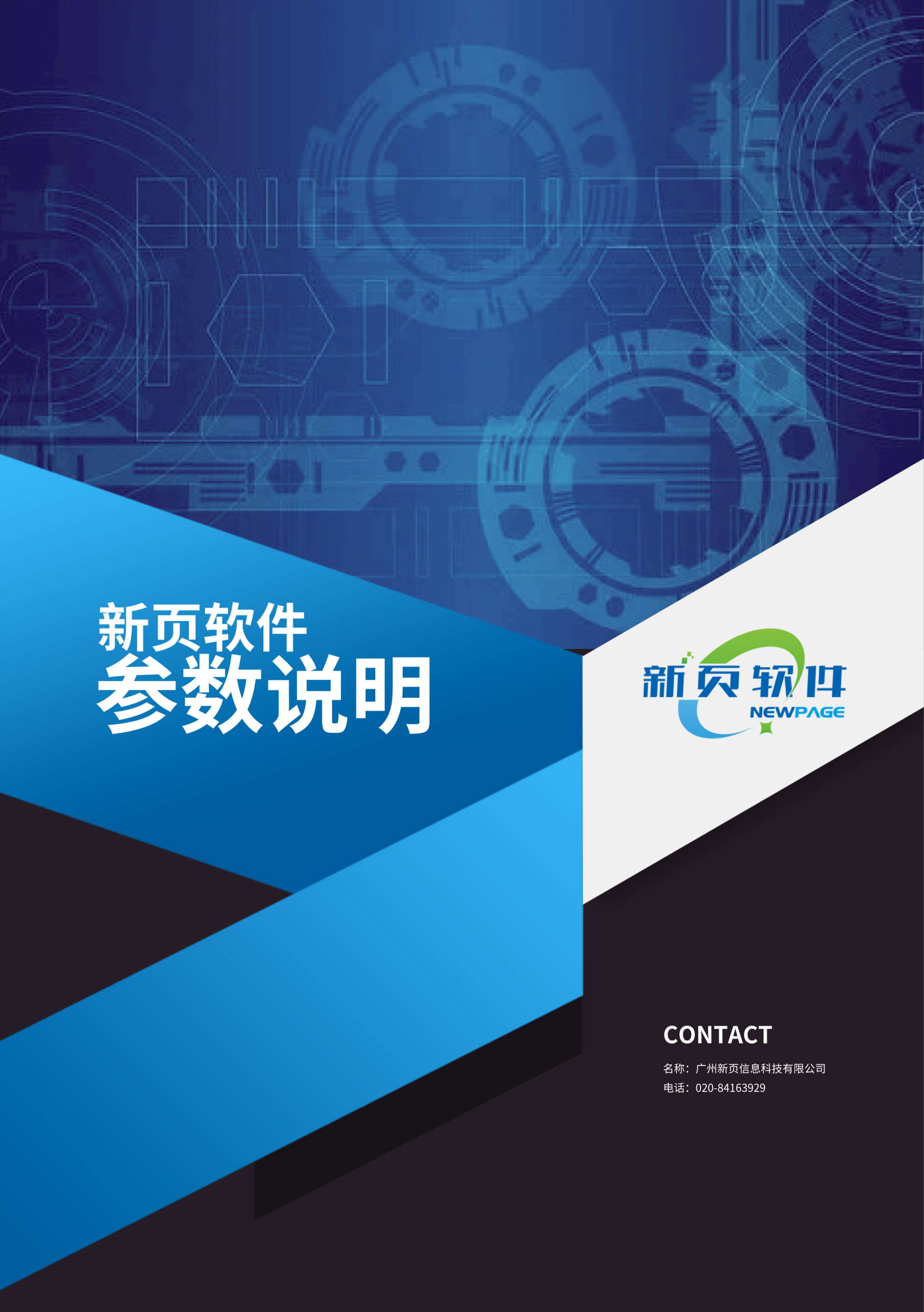 生产参数1、BOM表默认是否显示工序此参数是指在“生产管理-产品结构清单”里，是否显示内容如果参数是1时，产品结构清单（BOM）上，则会显示工序数及工序内容，点击工序数，可以进入工序编辑界面（注：进工序编辑界面，需要有修改权限）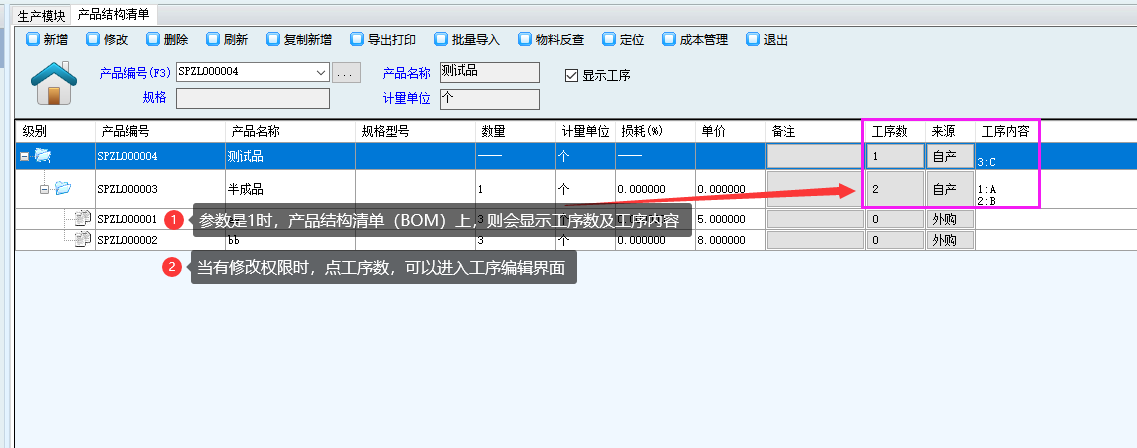 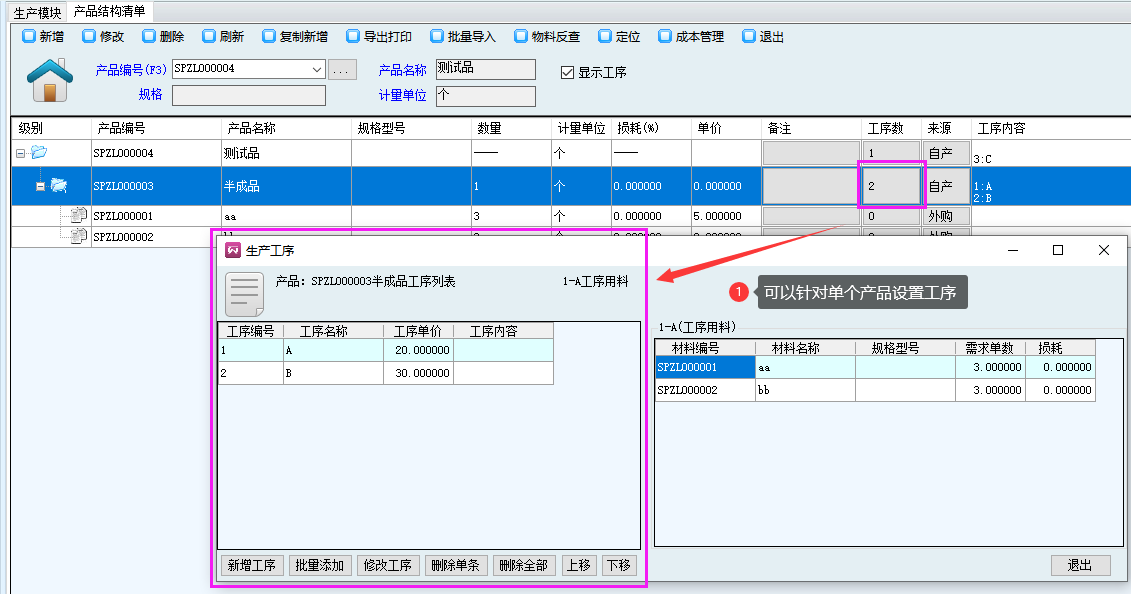 2、工序规则0:所有产品统一工序(领料读BOM)1:每个产品单独设定工序(默认)2:每个产品单独设定工序,领料调用BOM3:关闭工序此工序应用到下达生产计划、下达加工单模块，当参数是0时，下达生产计划，选择产品保存后，生产工序将自动按‘生产管理-工序管理’里的工序清单列表生成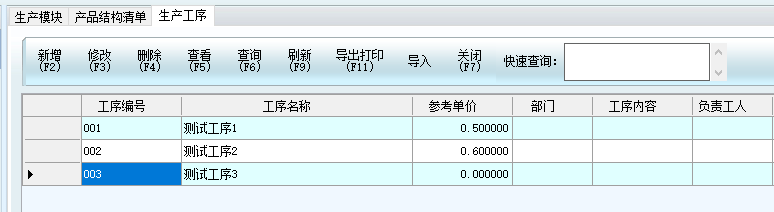 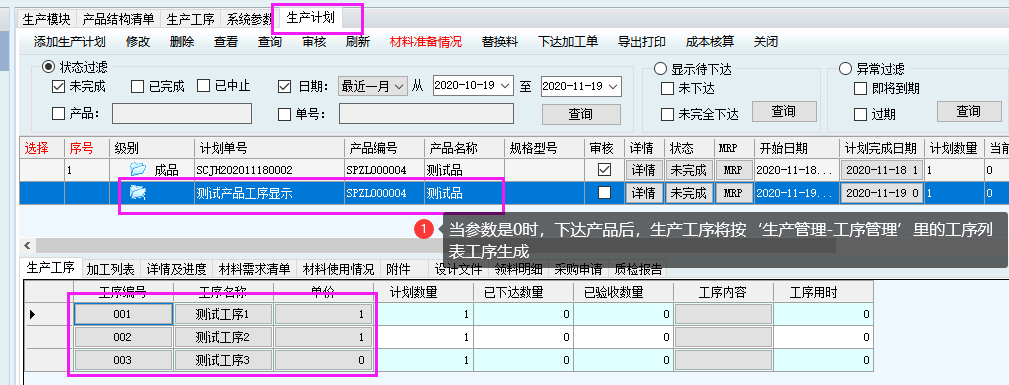 当参数是1时，表示按产品结构清单（BOM表）上的工序列表生成生产工序（注：此参数需要和“下达加工单时计算材料方式”参数共同使用）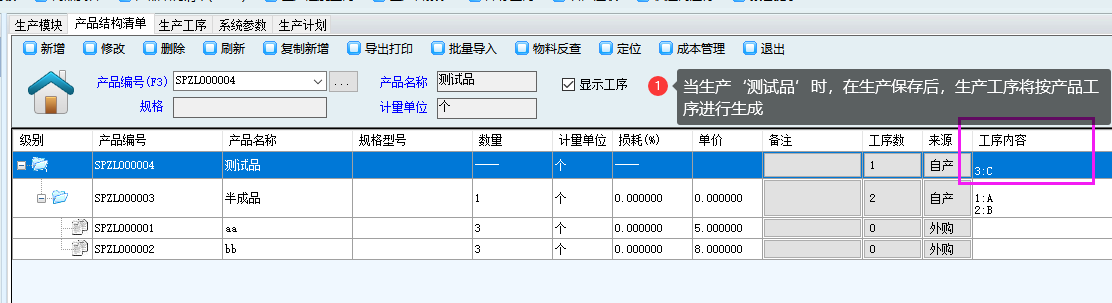 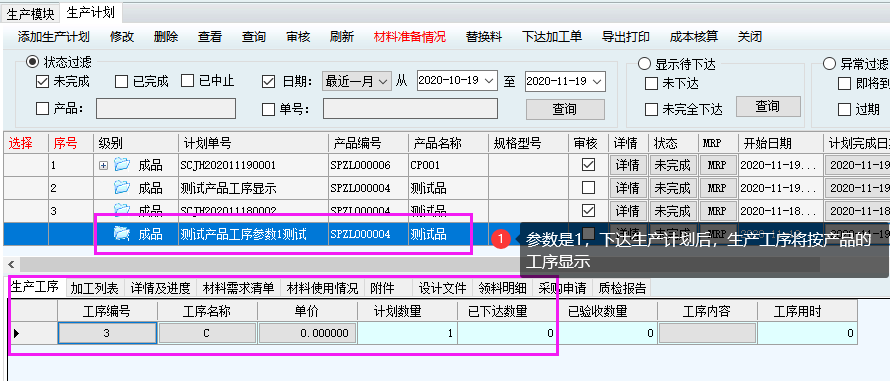 当参数是2时，在下达生产计划在部分和参数1是一样的，不管工序是否有用料，都只引用BOM表下达加工单，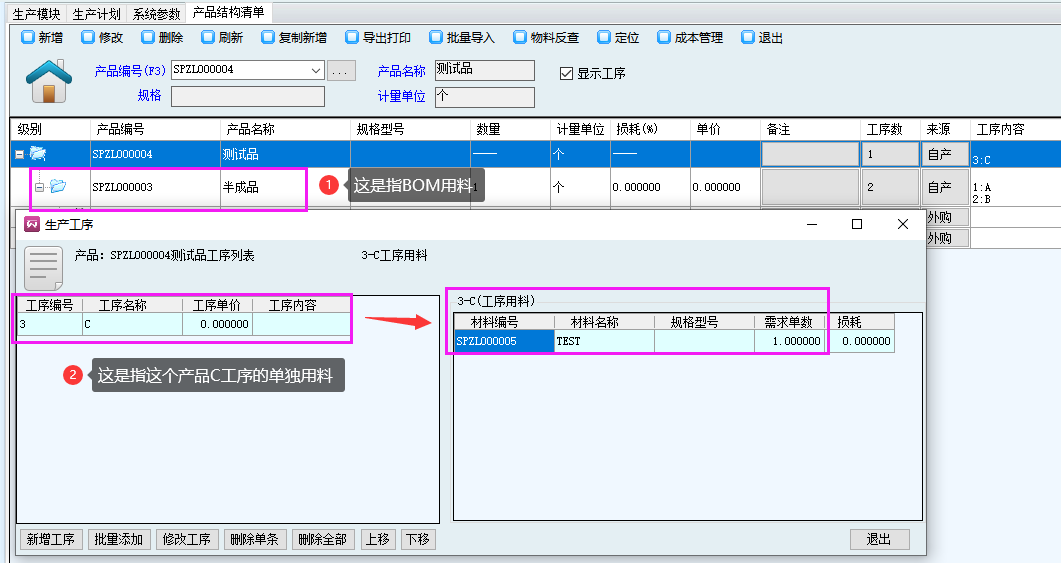 3、下达加工单时计算材料方式一道工序的情况下0:不显示工序,读取BOM用料：指当一个产品只有一道工序时，下达加工单时，用料是按BOM表用料进行，如图示，下达加工单后，用料计划显示是‘半成品’，1:显示工序,读取工序用料：指一个产品在下达加工单时，用料是按BOM表用料进行领料，如图示，下达加工单时，用料计划显示是‘TEST’材料，（需要通过生产计划-下达加工单的方式下达才会生效）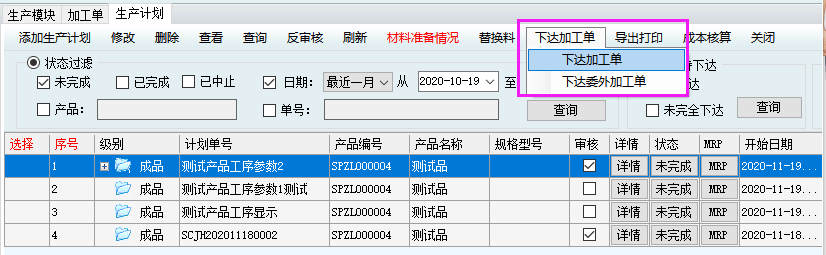 无论几道工序2:显示工序,读取BOM用料：是指下达加工单时，用料计划只按BOM表清单显示用料，不管工序用料情况4、工序移交单默认生成计件工资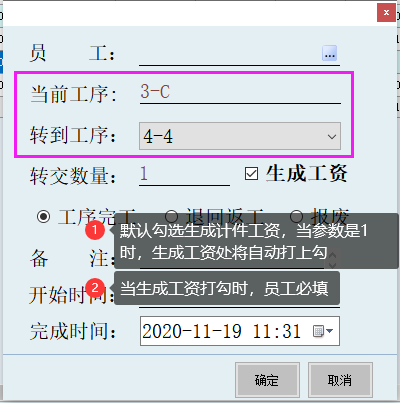 工序移交操作教学：http://www.soft2005.com/Web/NewsInfo-175.html工序进度管理：http://www.soft2005.com/Web/NewsInfo-73.html5、加工单需要领料才能验收是指加工单有做用料计划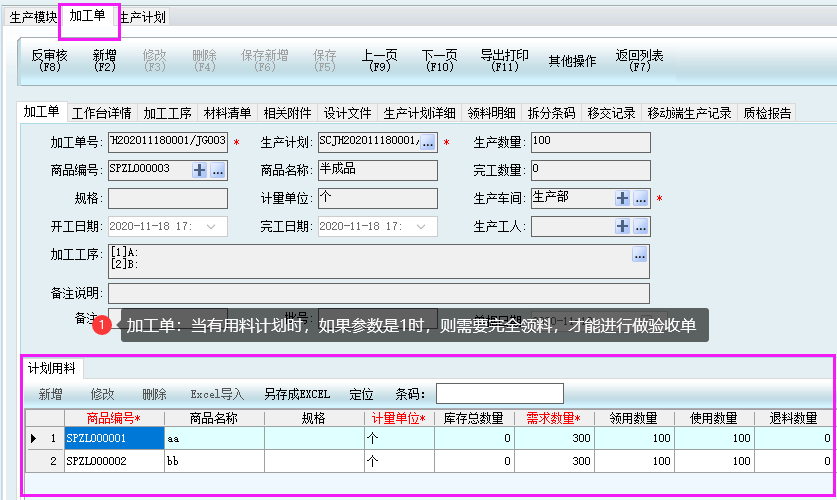 0:不需要：不判断加工单是否有领料，都可以进行做验收单1:需要：必须完全领料完成，才能进行做验收单，如图示，如果未完全领料，只领部分，在保存验收单时，会提示下面的内容：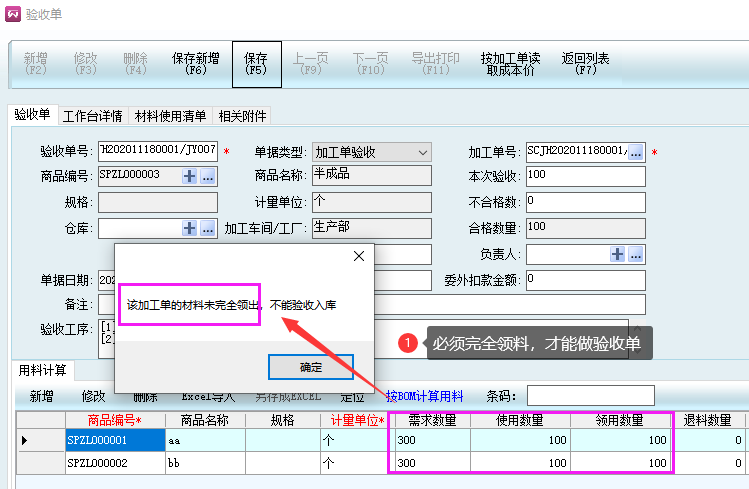 注意：此参数需要配合“领料方式-1:引用加工单(不可更改)”使用2:按照BOM比例计算,验收数量不能大于领料总数可生产的数量此参数是指例如加工单是100个，领料了30个加工品的材料，那验收单可以验收30个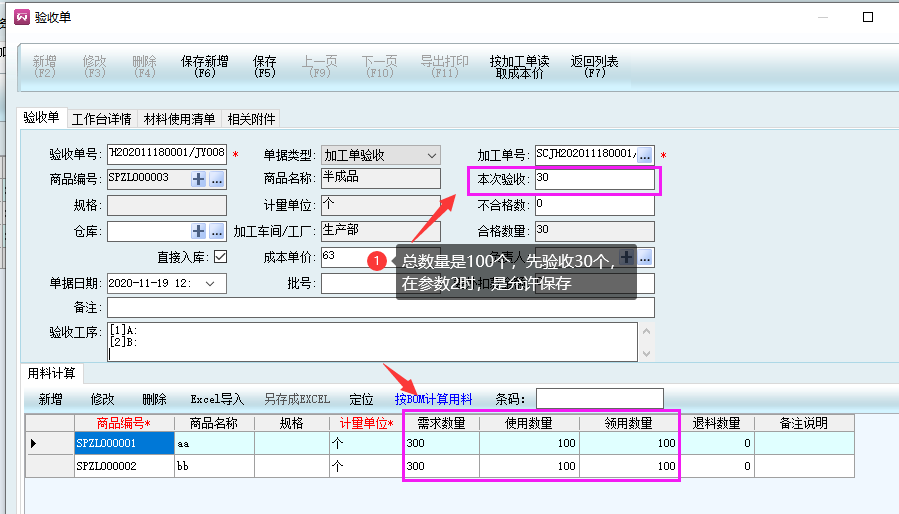 6、加工领料控制是否允许加工领料数量大过加工单的需求数量例如计划用料是300个，当参数1时，则领料数量是不能超过300注：参数是1时，此参数需要配合“领料方式-1:引用加工单(不可更改)”使用如果超过数量需要继续领料，可以使用“生产补领料”7、建BOM表新增时是否过滤产品当参数是1时，产品结构清单，选择父件产品时，将弹出过滤框，可以输入过滤条件，这是针对数据多时开启注：建议默认使用0模式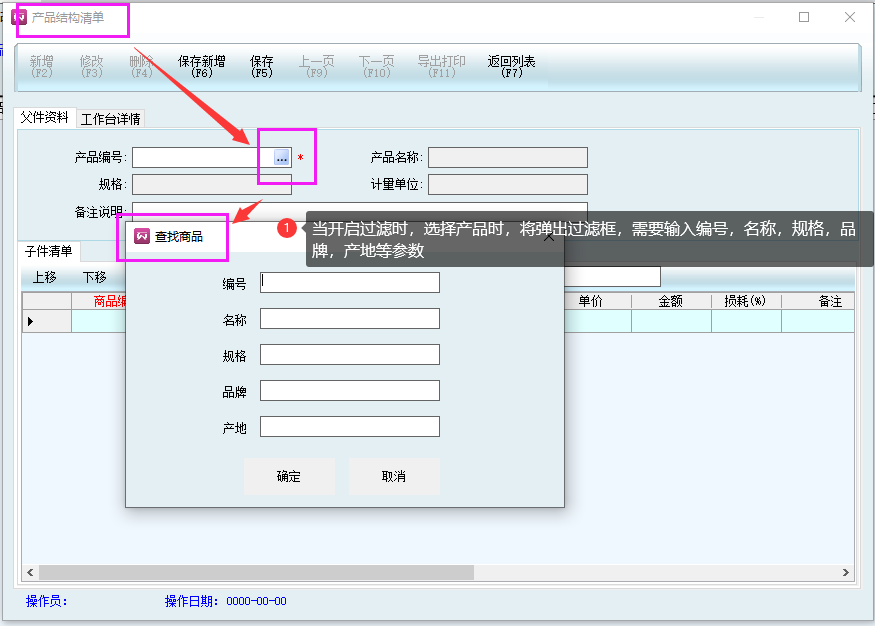 8、开启BOM审核功能0:不开启审核1:开启审核,不审核可以做MRP运算2:开启审核,审核后才可以做MRP运算注意：参数是1、2时，并不是指必须审核才能做生产计划，下达生产计划时，没有审核的BOM表也可以下达的当参数是1时，审核是一个限制修改的操作，例如修改产品结构清单，需要先进行反审核，才能进行修改当参数是2时，则不能做MRP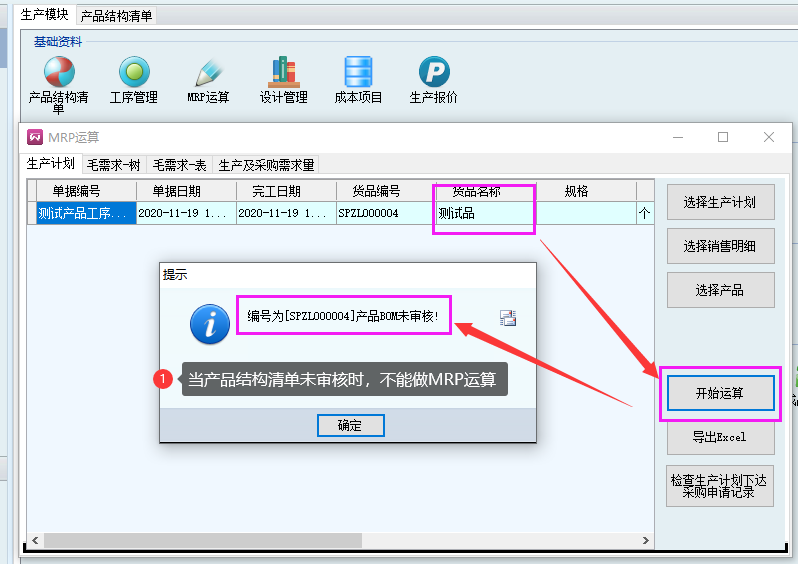 9、领料方式0:引用加工单(可更改)1:引用加工单(不可更改)参数0、1时，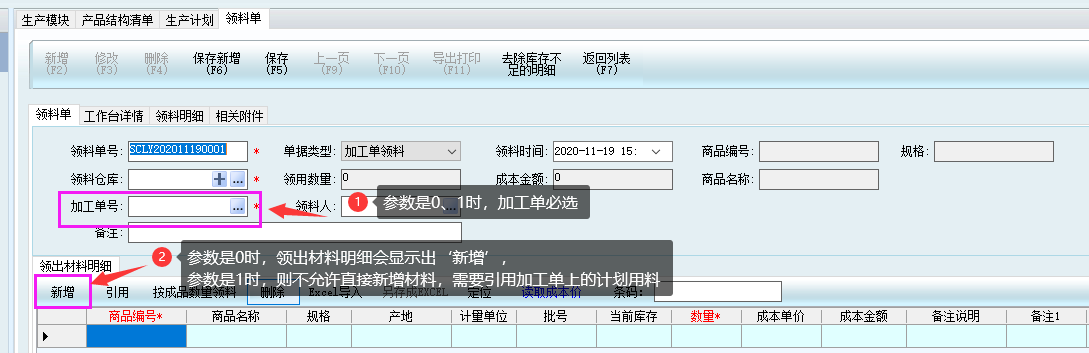 2:批量引用加工单(可更改)3:批量引用加工单(不可更改)参数2，3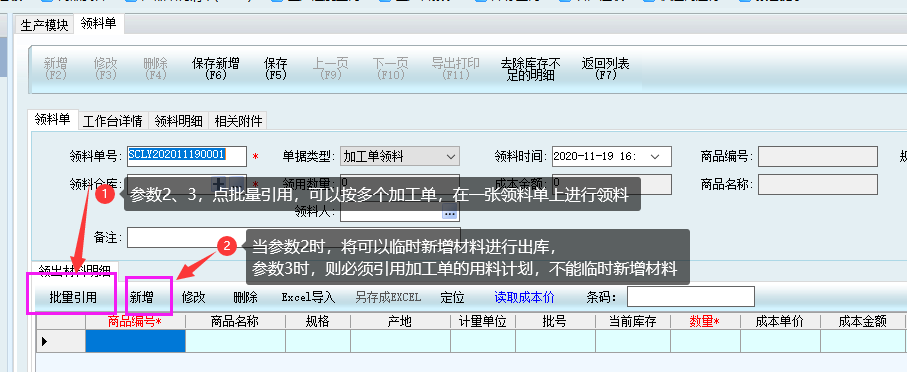 注意，在参数2情况，临时增加材料的成本将不能分摊到具体哪一个具体的生产计划，所以建议用3方式4:引用生产计划单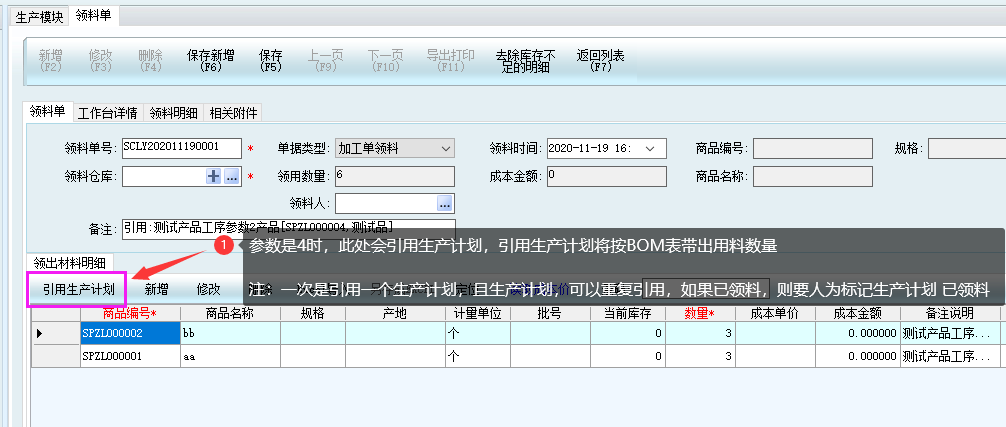 5:引用生产入库单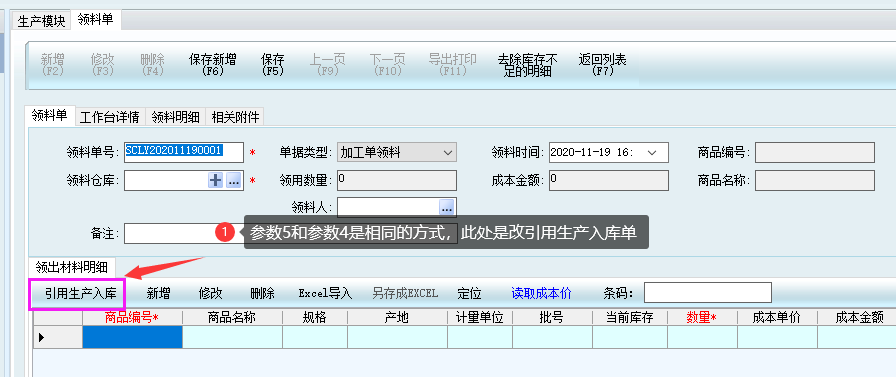 10、上道工序未完成则不能验收下道工序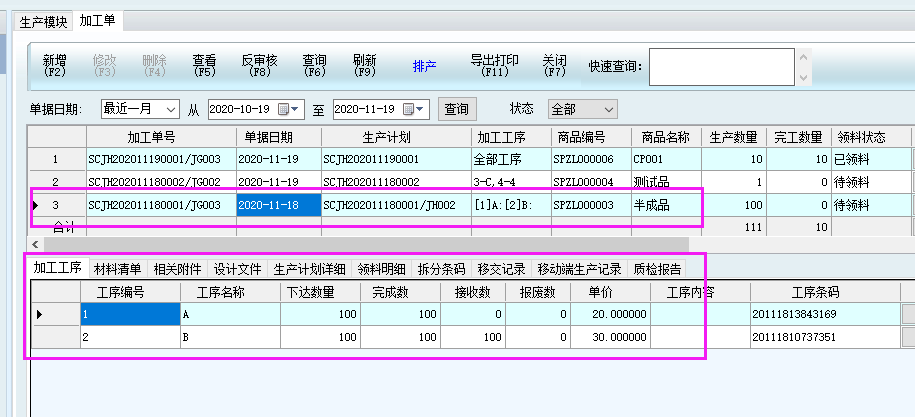 0,没完成也可以验收：没有规则，工序验收先后顺序都不限制，如上图所示，可以先验收第二道工序；1,如果上一道工序未完成,则不能下道工序验收,其中(合格完工数量+不合格数量)>加工数量表示是完成：此参数是指工序必须完成一道再做下道，如果第一道未完成，则第二道工序不能进行完工2,不能超过上一道工序的完成合格数：此参数是指加工工序一道道加工，但允许上道工序完成部分，下道工序可以完工登记，只是完工登记数量不能大过上一道工序的完工数量，例如第一道工序是加工100个，实际加工完成30个，还有70个在加工，此时可以先将30个转到第二道工序，如果第二个工序也加工完成，它的完成数量不能超过30；注意：参数1、2时，需要要生产人员来管控第一道工序的完工数量，例如不能超过下达数量3,例如工序数量是100,工序移交总数量不能超过100：在移交工序时，完工数量不能大过工序的下达数量，大过则不能保存11、生产计划级数0: 1至2级(默认)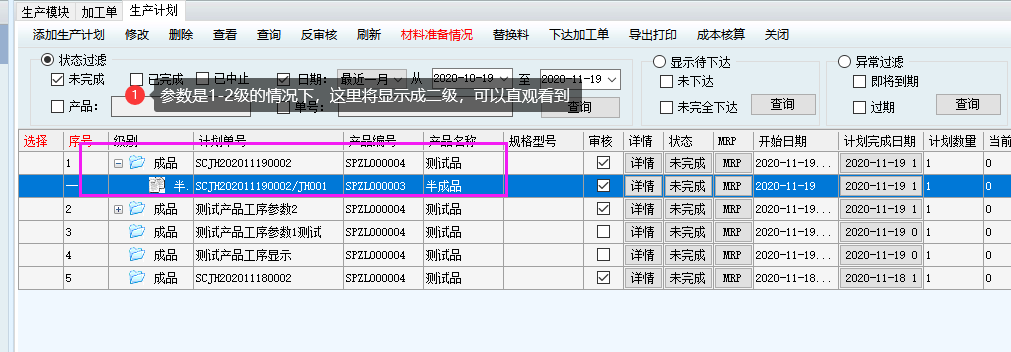 1: 大于2级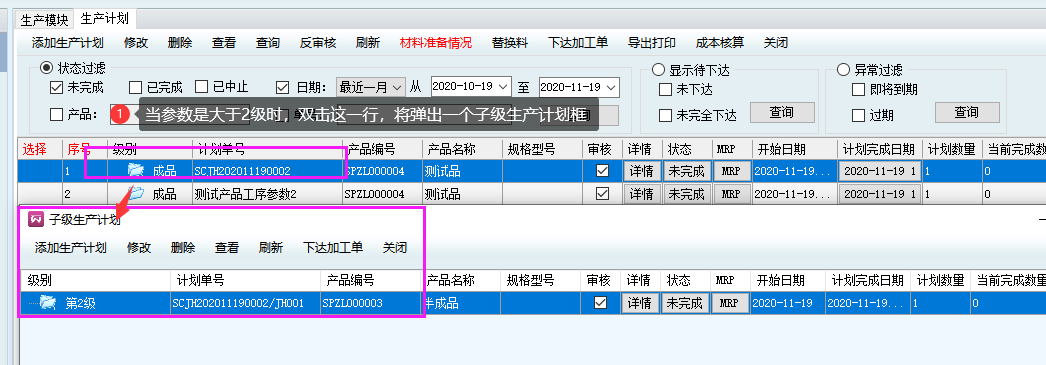 注：默认使用1-2级的方式，更直观有效12、生产计划下达加工单时是否打印这个参数是在‘生产管理-生产计划’，下达加工单处有效，下达加工单或者委外加工单后，将自动弹出报表打印界面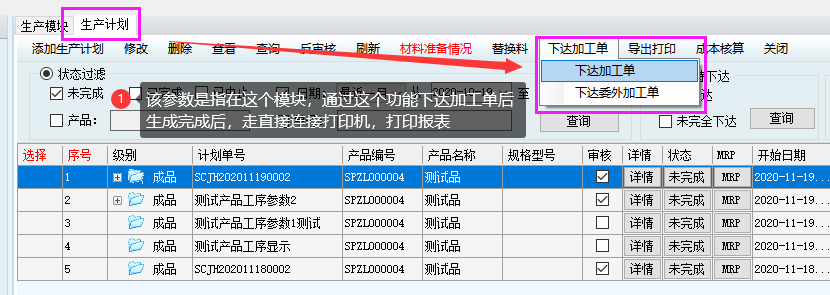 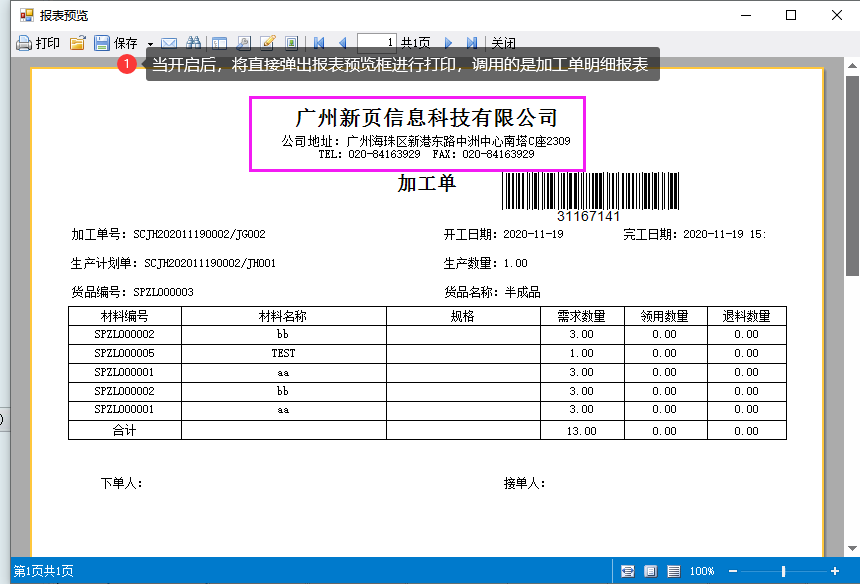 13、生产计划下达加工单是否自动合并这个参数是在“生产管理-生产计划”，下达加工单处有效，注意：此合并不是指合并相同产品，而是指同一生产计划有多个工序，各工序是否合并成一个加工单。如图：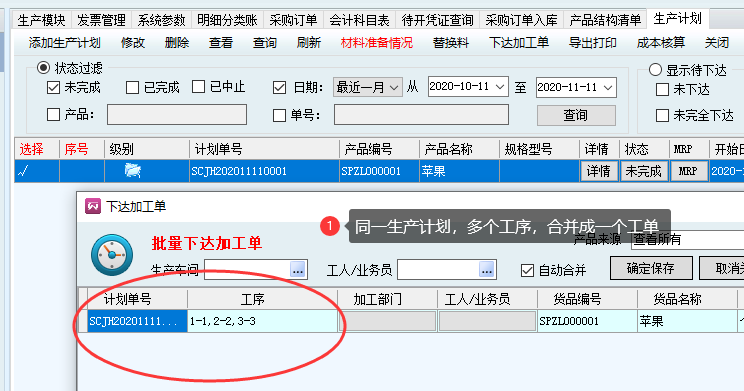 14、生产入库必须验收才能入库0:不需要验收单,就可以入库(默认)：指生产入库时，直接选未完工生产计划，没有任何限制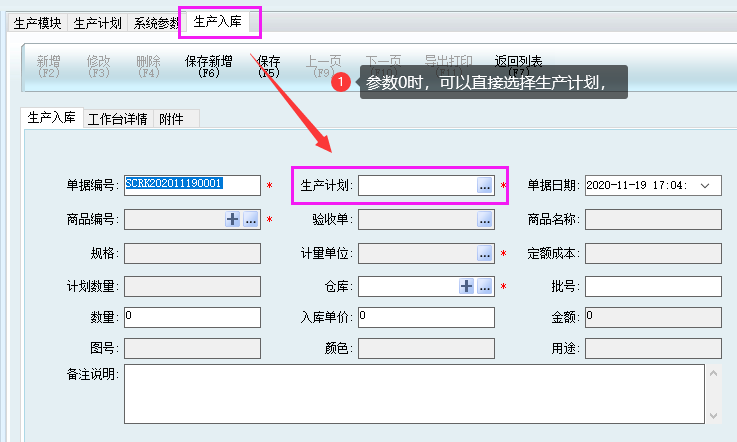 1:必须做验收单,生产计划才能入库：在生产入库，选择生产计划后，可以保存，但在审核时，将提示必须要做验收单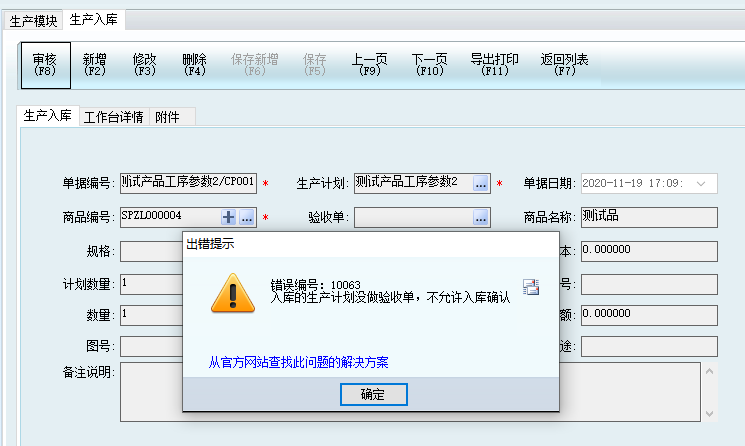 2:必须做了质检(生产质检),才能入库此参数结合‘质检参数-生产质检’使用，需要质检参数-生产质检设置成开启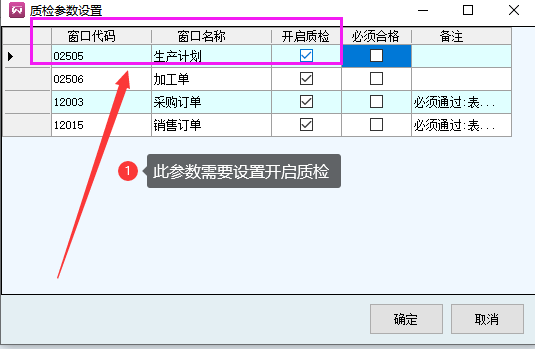 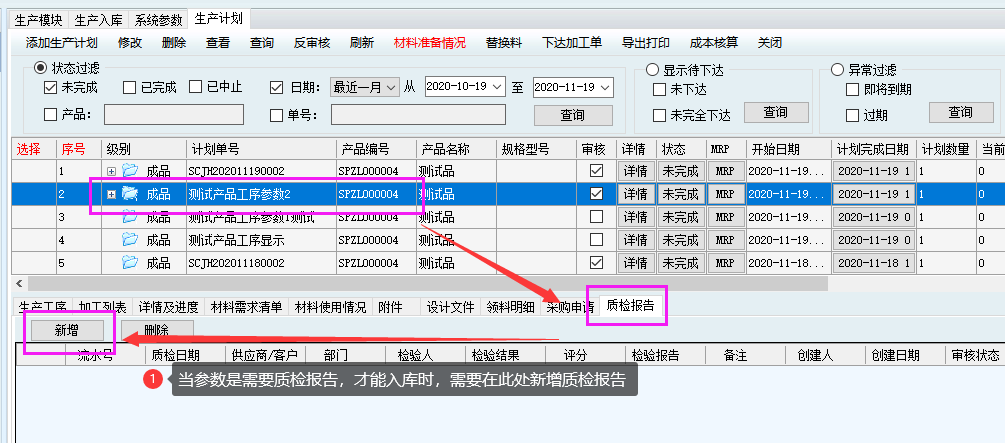 3:直接引用验收单进行入库：在生产入库时，不再选生产计划，改选验收单，带出入库的产品信息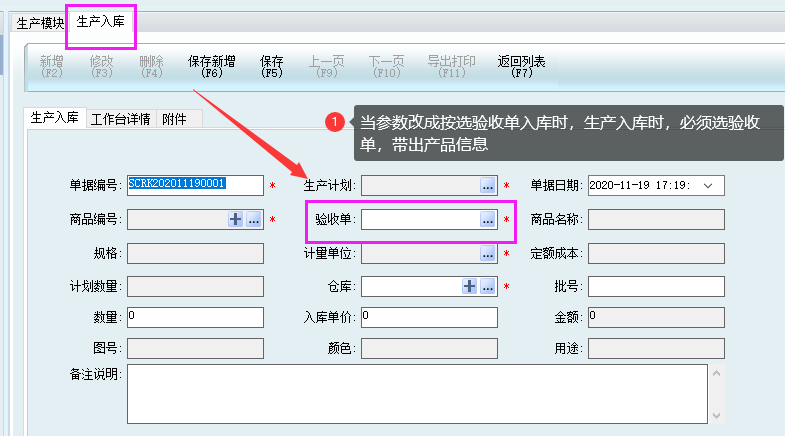 15、生产入库选择生产计划模式这个参数只对“生产管理-生产入库”选择生产计划时生效，在参数设置成开启查询时，选择生产计划后，将弹出输入框，此处需要准确输入单号才生效；注意：如果有扫描枪，可以直接扫生产单号生成的条码，可以快速选出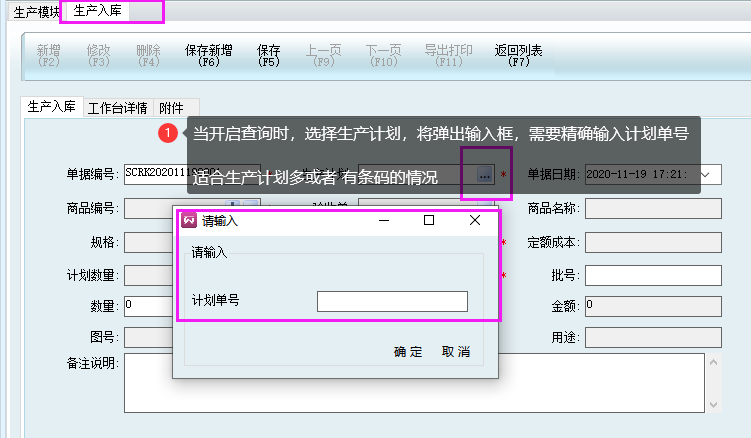 16、是否开启BOM替换料该参数是指，在产品结构清单里，设置产品的默认替换料，当开启参数后，在产品结构清单（BOM表）里，将显示替换料的框，可以选择材料的替换料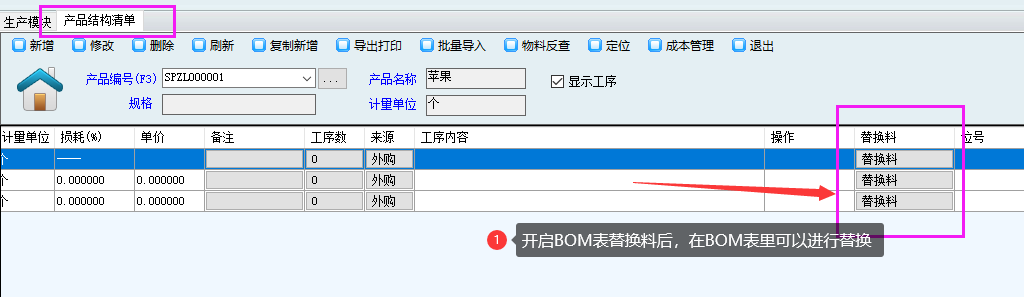 在MRP运算-生产及采购需求量里，将显示替换物料列，可以选择预设的替换料进行采购，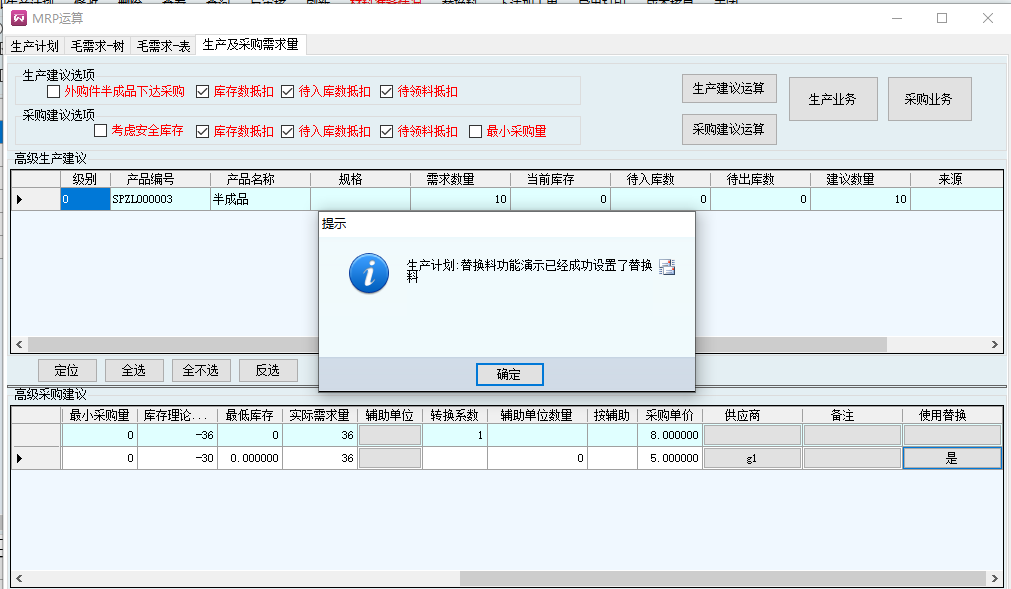 注：必须通过生产计划-MRP才会生效同时在加工单上，下达后，将自动按替换料生成用料计划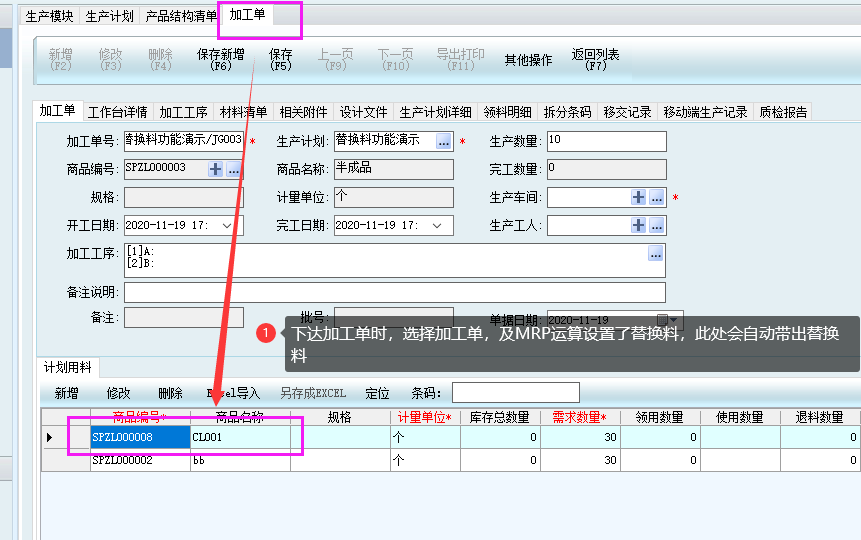 注：需要产品结构清单上设置替换料，此参数对材料准备情况无效17、未完成的加工单字体是否加粗当显示成加粗时，未完工的加工单，将粗体显示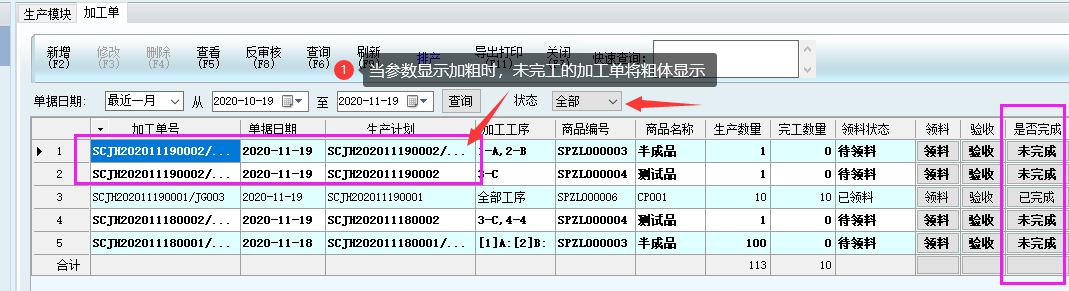 18、销售订单保存后是否自动生成生产单此参数对“进销存管理-销售订单”生效，当参数是1时，在新增保存销售订单时，会弹出下生产计划的窗口当参数是2时，在销售订单审核时，弹出下达生产计划的窗口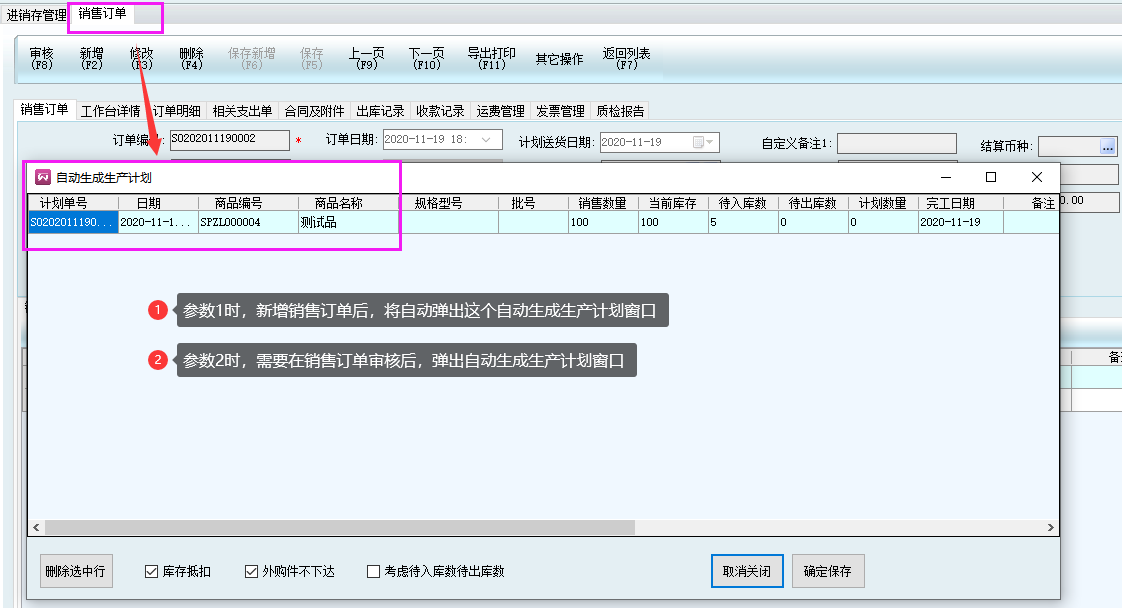 当前参数是0，建议使用销售跟单管理销售跟单管理教学：http://www.soft2005.com/Web/NewsInfo-338.html19、验收单、领料单启用条码快速录入该功能对验收单、领料单有效，在新增时，将弹出输入框，输入加工单号或者加工单条码都生效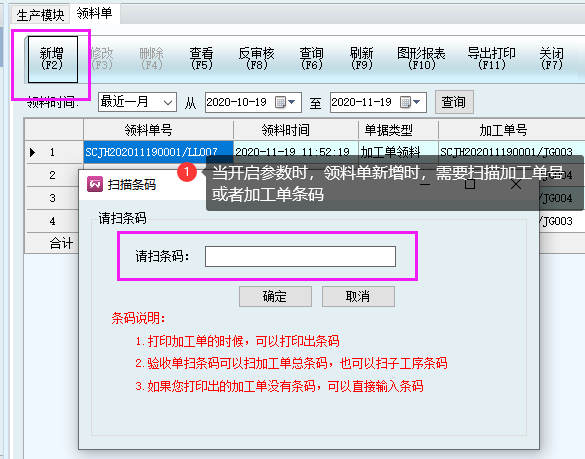 20、验收单生成计件时单价是否可修改此参数需要配合‘验收单自动生成计件工资’的‘参数3’使用，在验收单保存时，将弹出生成计件工资，在生成计件工资窗口，单价是否可以更改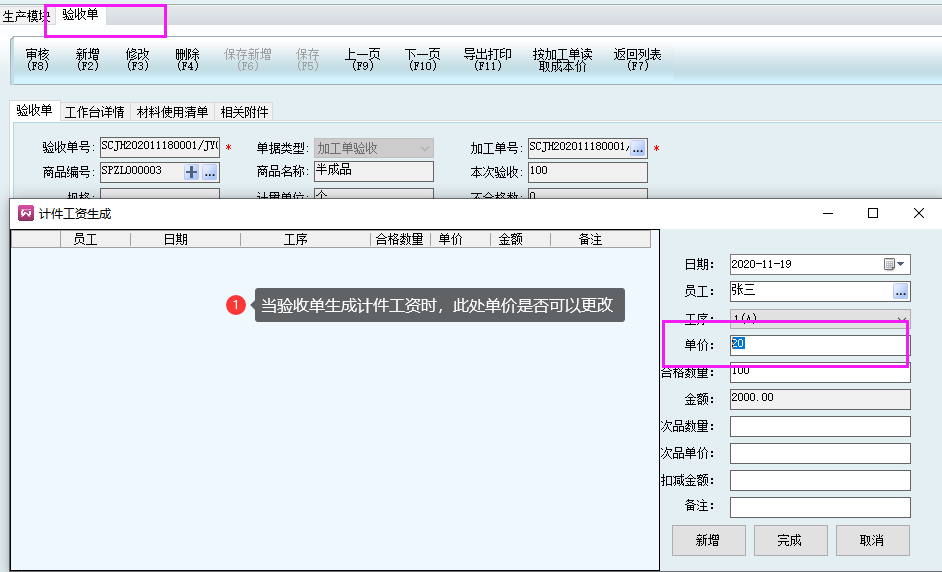 21、验收单是否返填工序完工数此功能是指如果加工单有工序，做验收单，工序上的完工数量是否返填到加工工序的完工数量上0,不返填(此参数下,需要返填,要做工序移交单)1,返填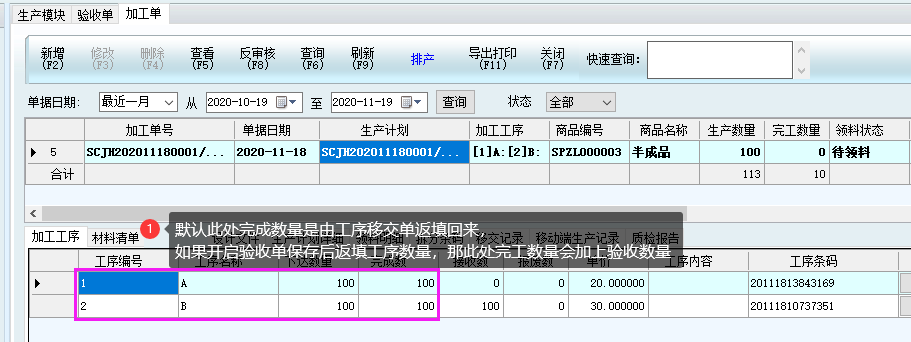 22、验收单直接入库是否可勾选0,必须是产品验收时才能勾选(部分工序的验收不允许勾选)(默认)：指加工单是全部工序的情况下，做验收单时，‘直接入库’将默认打上勾，表示直接生产入库1,部分工序的验收,也允许勾选：是指加工单只加工某一道工序，但后面工序不进行时，也需要进行入库2,任何情况的验收都不可勾选：禁止直接入库，入库则必须通过生产入库单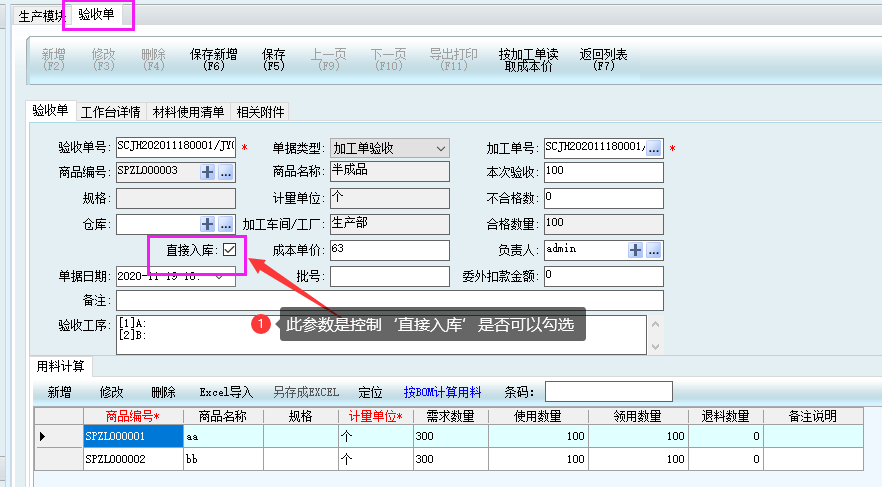 23、验收单自动生成计件工资0:手动做计件工资：在‘人力资源-计件工资’里新增计件工资；1:根据工序自动生成：例如验收单有三道工序，在保存验收单后，将按加工单的工人，生成计件工资，计件单价读取产品工序上预设的工序单价；2:根据加工工序,每个工序都生成：此参数值不再生效，不要再设置成23:快速手动输入计件工资：是指销售单保存后，弹出生成计件工资输入框，选择工序和数量，保存后生成计件工资24、验收数量是否允许大于生产数量0,允许 1,不允许 例如加工数量是100个,总验收数量是否可以超过100个.如果参数是1时，如果超过了生产加工单数量时，则会提示，不能入库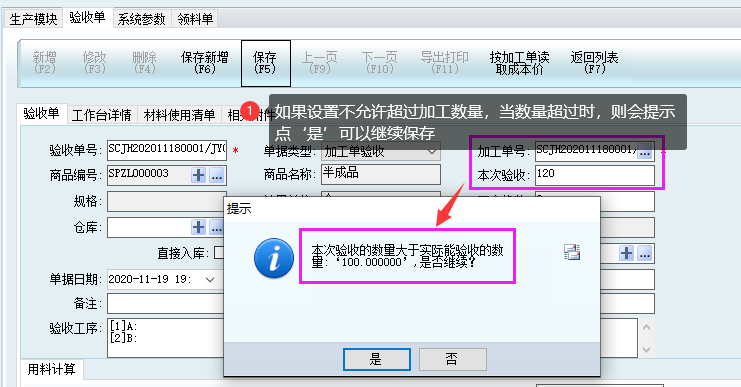 注：这是一个建议功能，不是强制功能25、MRP运算时默认根据来源判定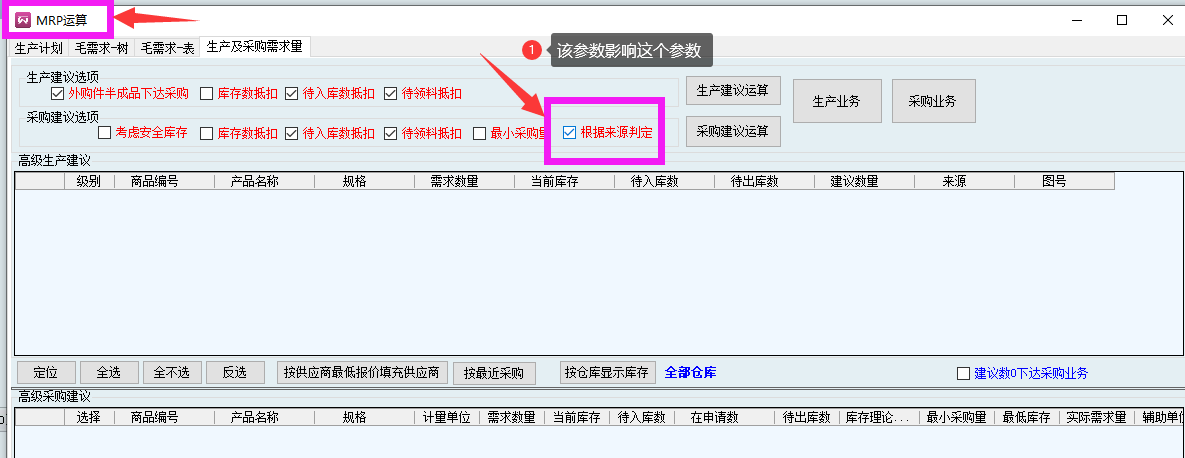 0:根据来源判定：例如如果BOM表有半成品，且半成品是外购时，此参数将推荐给采购建议，该BOM表涉及到原材料，将不再建议采购1:根据BOM层级判定：不管是否外购或者自产，当有下级BOM时，就建议成生产物料基础参数1、F6查询-默认查询模式：当参数0时，在列表界面点查询，将弹出如图示的查询框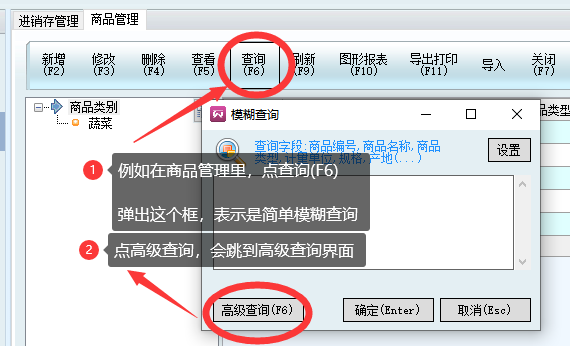 当参数是1，点查询(F6)，可以进入高级查询界面，如图示：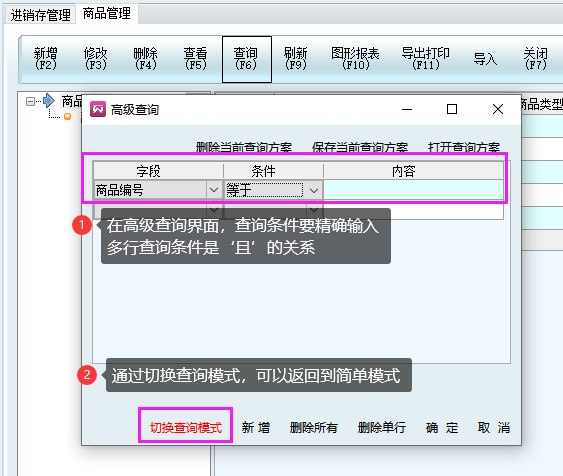 开启快速查询：此参数配合查询模式为简单模式时使用，当参数是1时，在查询列表上将直接显示查询框，如图示：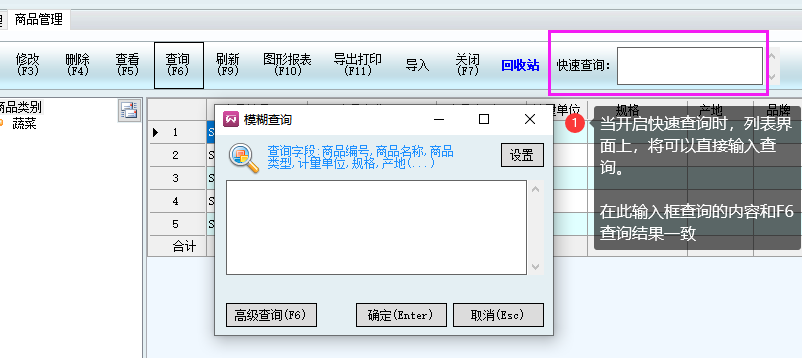 关于查询的官网教学：http://www.soft2005.com/Web/NewsInfo-237.html2、保存后弹出消息、保存后自动发送消息窗口注：此参数为原功能，当前不建议使用，如果需要保存后发起工作流程请参考工作台消息模板（设置工作台消息教学：http://www.soft2005.com/Web/NewsInfo-315.html）当参数改成1时，且‘保存后自动发送消息窗口’有值时，如值是‘12045’（表示采购申请单保存后将弹出消息），如图示：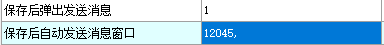 在录入采购申请单后，保存时，将会提示消息发送框，如图：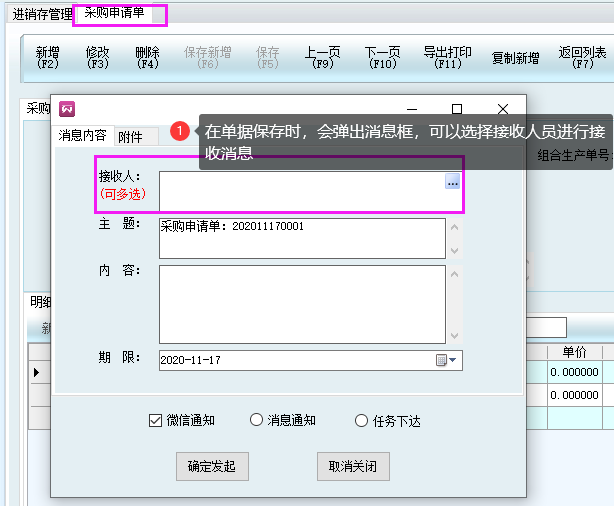 3、保存新增删除审核反审核日志开启成1表示生成操作log，改成1后，在系统维护，要显示操作log窗口。部分特殊操作，将不会生效，例如对账，销售跟单生成，采购申请跟单等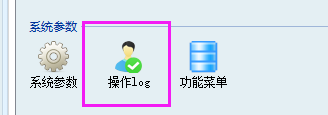 4、编辑界面独立窗口此功能可以按默认参数，不需要更改，请保留默认参数5、出库模式（允许负数库存）此参数应该在所有涉及到库存的模板，参数值表示不同的意义：0:严格模式,即库存小于出库数量则不允许出库1:简单模式,库存小于出库数量可以出库,这样会影响库存成本,可能出现负数,不推荐使用默认参数是0，严格库存特殊用法：如果一些产品已经出库，但又需要修改入库单时，可以先将该参数改成1，修改保存入库单后，再改回参数0，这样可以方便操作6、订单出入引用控制模式此参数应用在采购订单，销售订单两个模板当参数值是1时，功能1：当订单已经做出入库或者收付款操作，将不允许再修改订单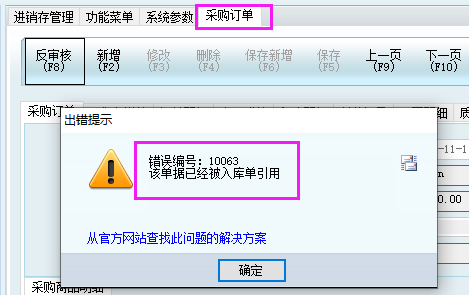 功能2：例如采购订单订单数量是10个，那入库时，总入库数量不允许大过10个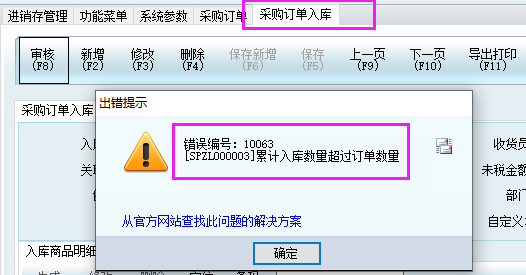 7、工作台消息提示方式在登录的操作员，有工作台消息发送过来时，消息的提醒方式，此处是指电脑端的程序提示，如下图显示：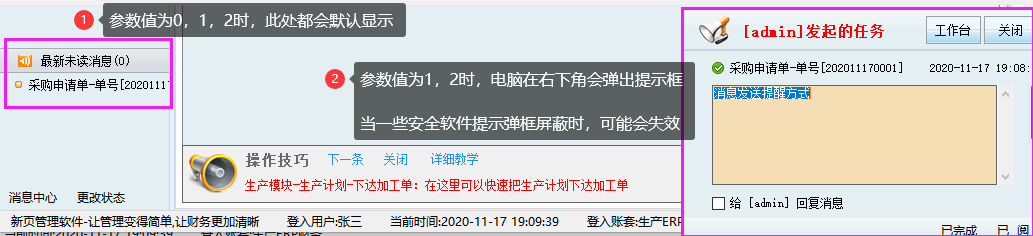 注：可以绑定微信，默认通过微信接收消息提示，将更加快捷方便，绑定微信的教学说明：http://www.soft2005.com/Web/NewsInfo-205.html8、公海客户:返回到公海月数（参数B）、公海客户:未跟进客户自动流入公海（参数A）当参数A设置成开启时，客户资料里的相关业务员且为空或者在客户跟进里超过超过一定时间（参数B），将未跟进客户，将返回到公海列表上。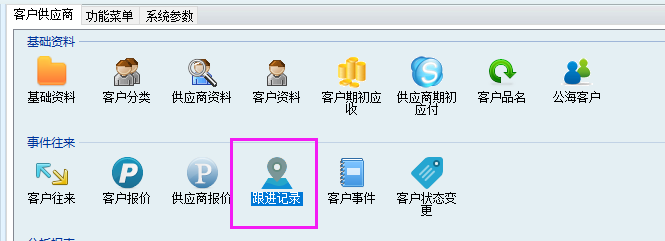 公海客户：指未有业务员跟进的客户，将返回到公海处，由公司相应的业务员进行跟进。9、控件选择时弹出过滤框：当开启此参数时，在编辑界面里，点选择控件将会弹出过滤框，过滤输入查询的内容，默认是查询窗口的编号的内容。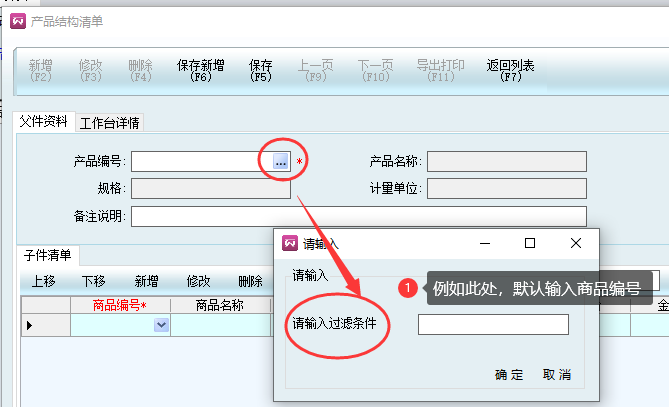 注：此功能会对所有功能生效，导致操作复杂，不建议开启10、库存查询是否显示0库存的商品当参数值为1时，在报表中心，库存查询里，0库存的产品将同时显示出来。注：如果某产品入库时有填批号，此批号也同时已出库，那此批号的库存也将同时显示成011、库存进出明细台账显示期初数当参数是1时，在报表中心，库存进出明细报表，将显示期初结余数，效果如下图：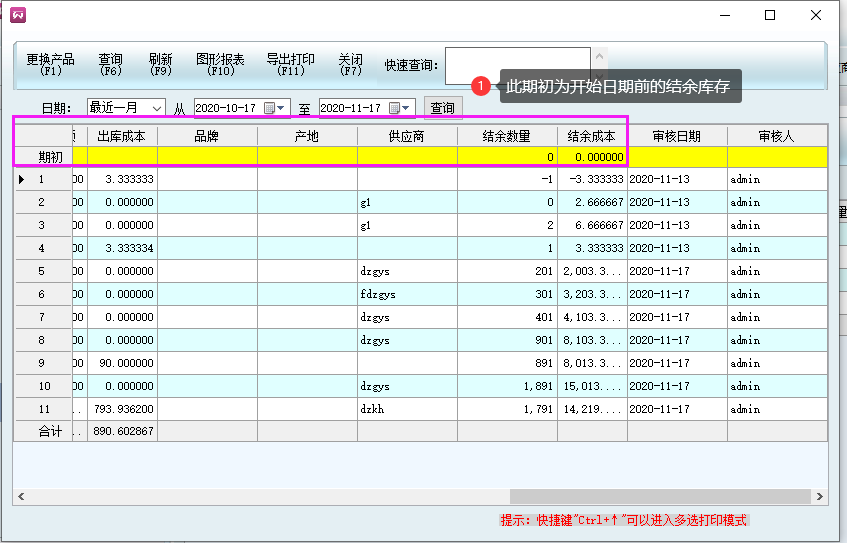 12、库存盘点显示列表此功能是指进销存管理，库存盘点是否显示窗口列表当参数是1时，由admin进入系统后，将显示盘点单据清单，如图所示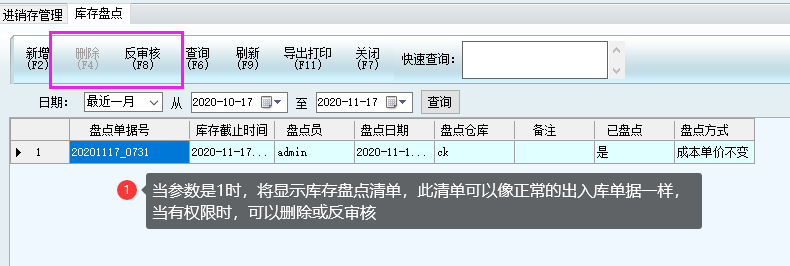 13、默认显示范围查看数据时,默认显示的数据范围0:当天1:最近三天2:最近一周3:最近一月(默认)4:最近三个月5:最近半年6:最近一年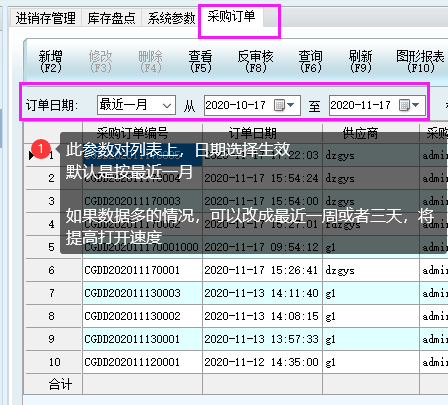 14、默认选择包含下级、树型结构默认是否展开0:默认不包含1:默认包含(默认)2:半包含(数据量多时推荐)此功能对树状类型的列表生效，如图所示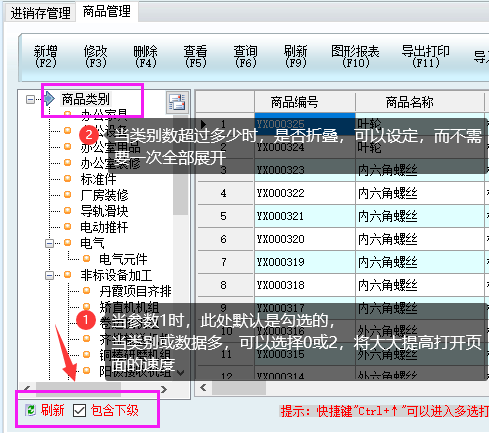 15、批号特殊用法此参数请参考教学：http://www.soft2005.com/Web/NewsInfo-159.html16、限制审核后才能打印此参数是在单据开启手动审核（开启手动审核的方法http://www.soft2005.com/Web/NewsInfo-311.html）后生效，当参数改成1时例如采购订单，如果单据未进行审核，此时进行打印，将提示‘未审核单据不能进行打印’，如图示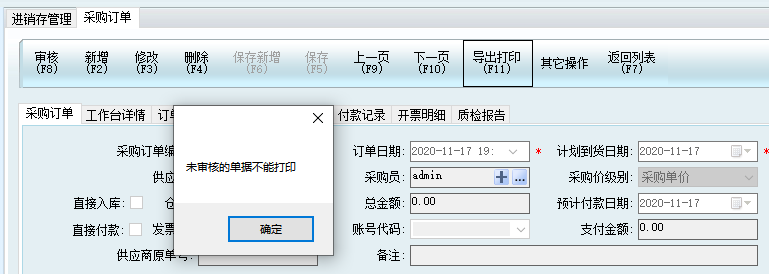 17、销售订单转生产、采购模式当参数值是1时，在销售订单下生产时，将只下达自产或者外协的产品，转采购时，将只显示外购的部分材料。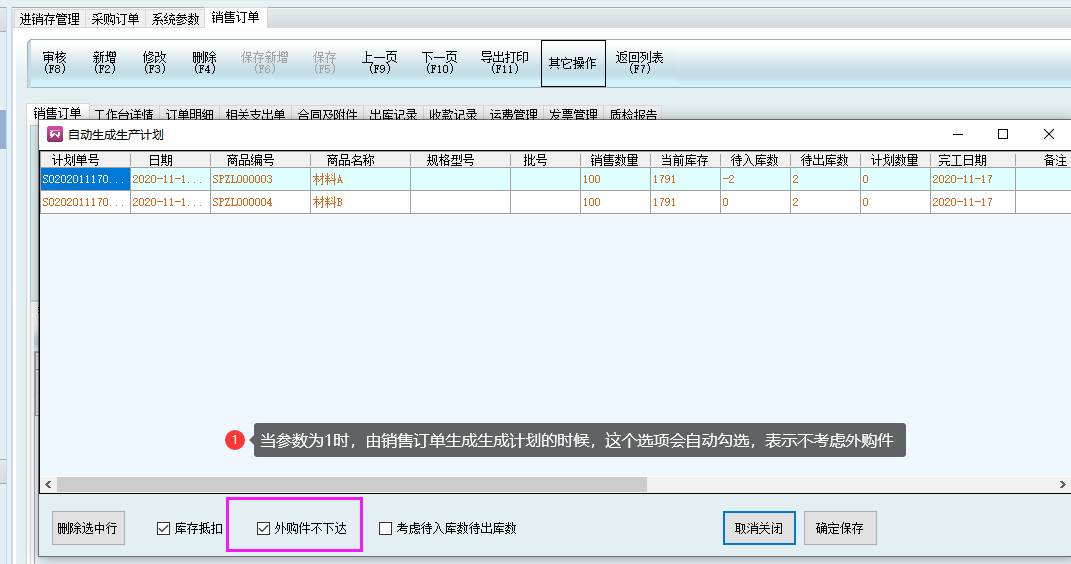 18、销售模式0:从库存销售1:无库存可销售默认参数是1，指的是当没有库存时，也可以进行销售如参数是0时，在销售订单上，必须要从库存里选有的商品进行销售，如图：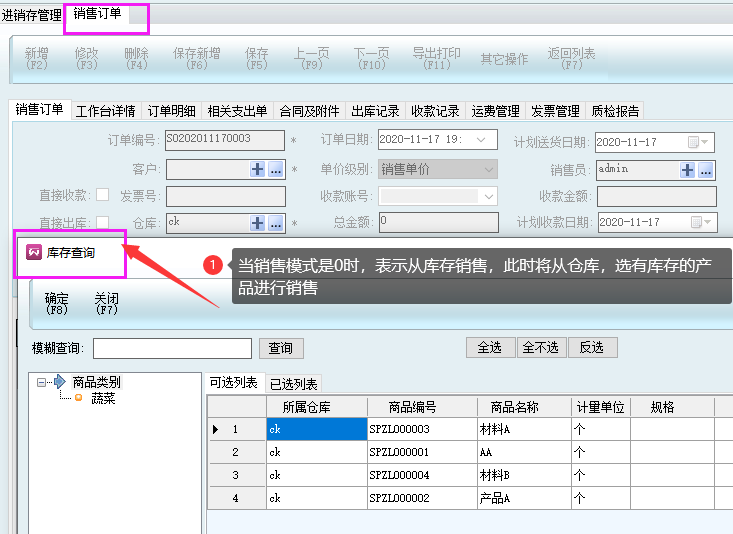 19、修改单据重新发起工作台消息0:不受控制：允许修改单据，保存后不会重新发起工作流程1:发起的OA消息不允许修改：当在工作流程中，则不允许修改单据2:修改保存时,重新发起：允许修改单据，修改保存后，将重新发起工作流程注：发起工作流程设置的教学：http://www.soft2005.com/Web/NewsInfo-315.html20、引用单据后自动编号模式0:表示按引用的单号+/001.002.003...往上加1:表示按默认的编号规则生成默认方式为0，例如生产单号是SC001，下加工单后，加工单编号将显示成SC001/JG001,SC001/JG002,……类推下去注：此参数对生产计划，加工单，领料单，验收单，生产入库单，销售出库单生效21、引用订单批量出入库当参数是1时，举例，假设同时向供应商‘张三’，做了两个采购订单，但采购入库时两个单同时到货，这这两个单将可以同时做成一个入库单，不需要分开两次做。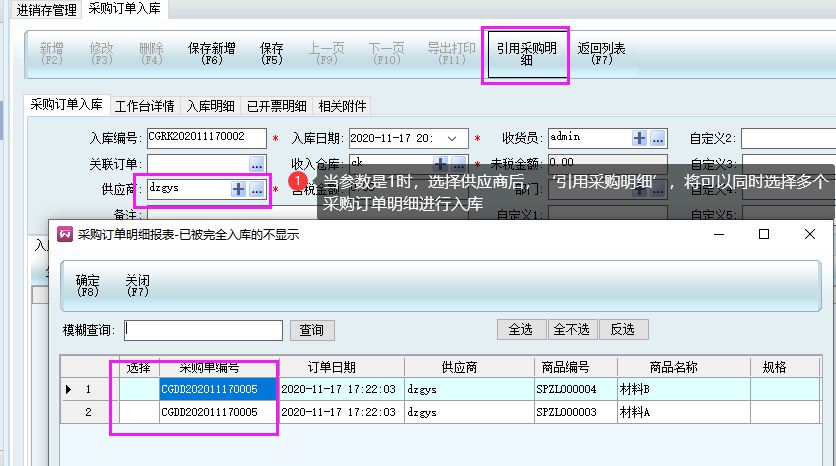 注：此参数对采购订单、销售订单生效22、允许直接修改单据状态0:允许1:禁止例如订单的入库、出库状态,付款状态、生产计划、加工单的完成状态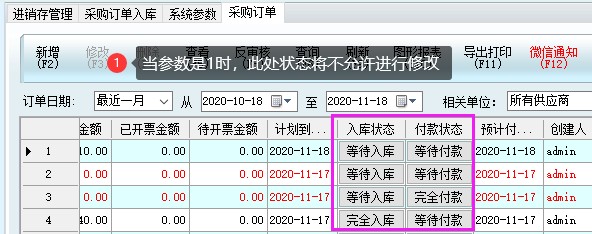 23、自动编码重复时处理方式0:提示自动编码存在    1:自动生成新编码保存操作示例：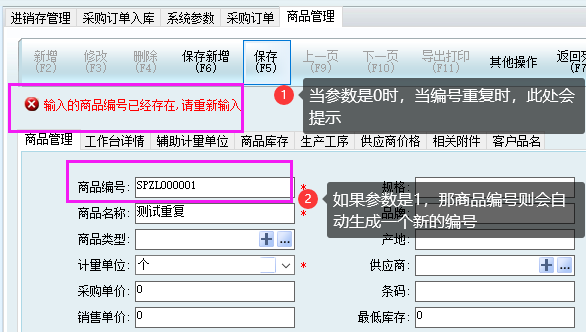 24、自动更新打印报表0:不自动更新1:自动更新(默认)是指修改打印报表名称或者格式后是否要更新给其他电脑，当参数是1时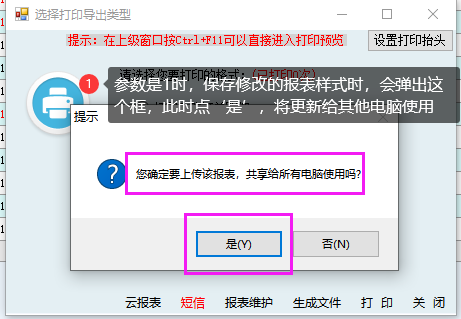 注：A可以手动上传报表，在报表维护，上传报表，可以手动上传报表B在‘报表改名’后，请一定要上传报表25、自动审核0:自动审核1:手动审核例如销售订单，采购订单等业务单据，需要有审核，才能流转到一步，这时，就需要开通过手动审核，将参数改成1.注：此功能默认开启是对所有模块生效，例如改成手动审核后，如果将‘采购订单’单独设置成自动审核，则可以通过以下方法进行配置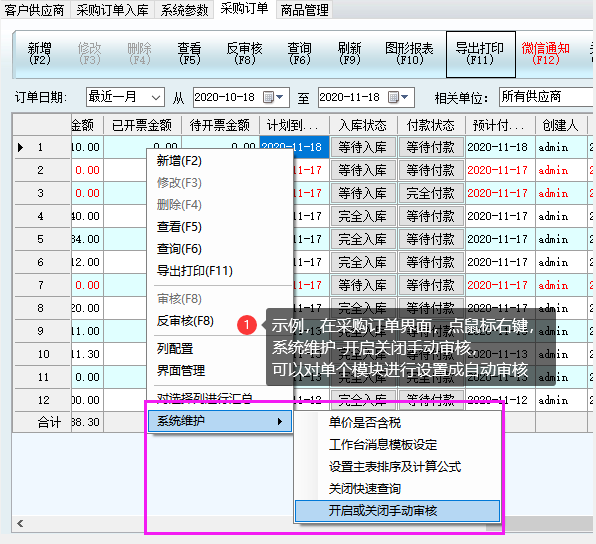 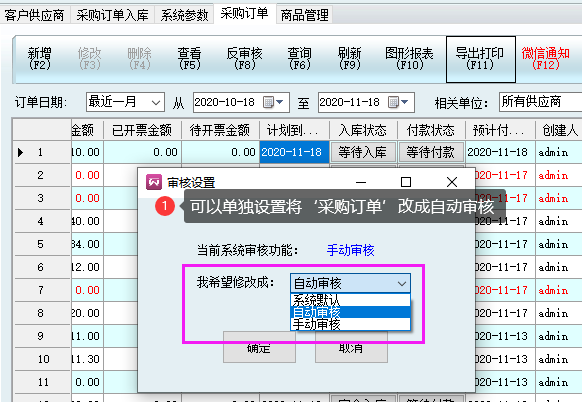 财务参数1、采购、销售单价为0时提示采购单价,销售单价,不含税单价是0时,保存时是否提示0:不提示1:提示当参数是1时，在销售订单或者采购订单，保存时，将会提示单价是0，效果如图，点继续，可以继续保存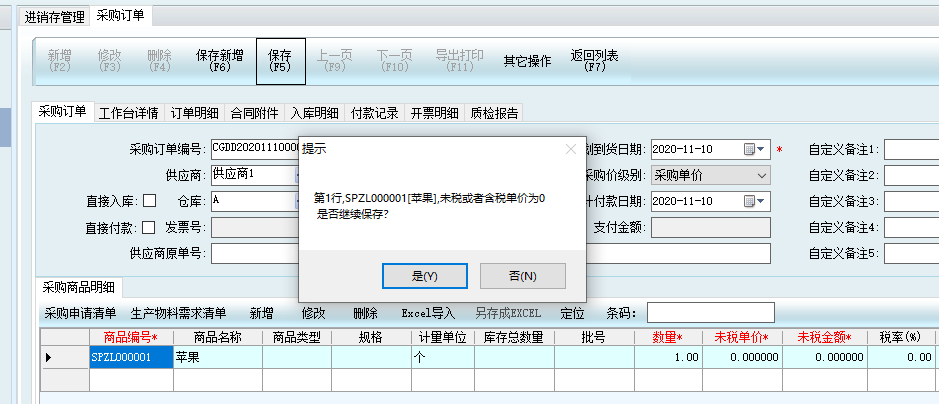 2、采购价是否含税、销售价是否含税-1:待设置,默认不含税0:不含税1:含税此参数需要配合输入含税单价返算不含税单价功能使用例如初次打开采购订单界面，如果则会提示是否要设置单价是否含税，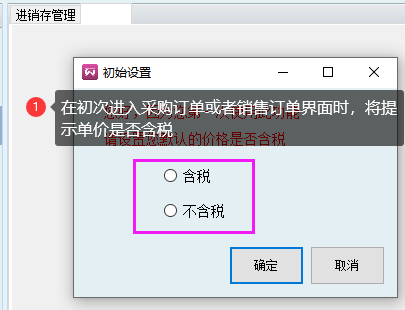 当设置成含税时，在商品资料里的采购价格就表示是含税，在采购订单选择商品后，商品资料里的采购单价将默认带到含税单价上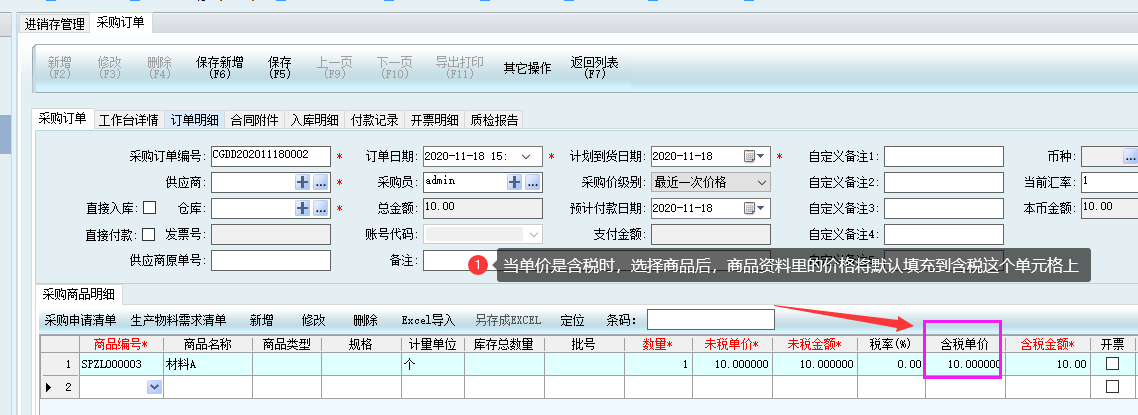 注：销售单价是否含税也是同样的原理3、采购结算方式当参数是0时，表示是做完采购订单后，即产生应付款，未付款金额=订单金额-已付款金额。当参数是1时，表示是在做完采购入库单后，产生应付款，未付款金额=已入库金额-已付款金额。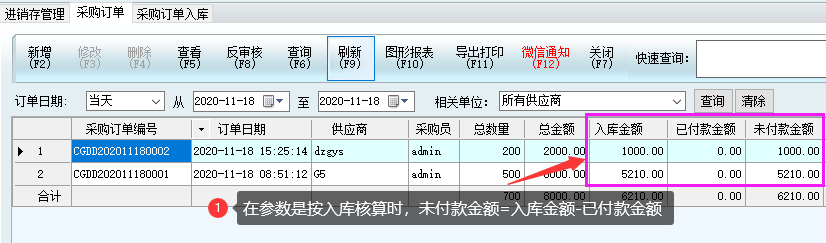 在采购付款时，都是选择采购订单（参数是1时，也是选择采购订单），但实际应付金额是根据入库金额核算的。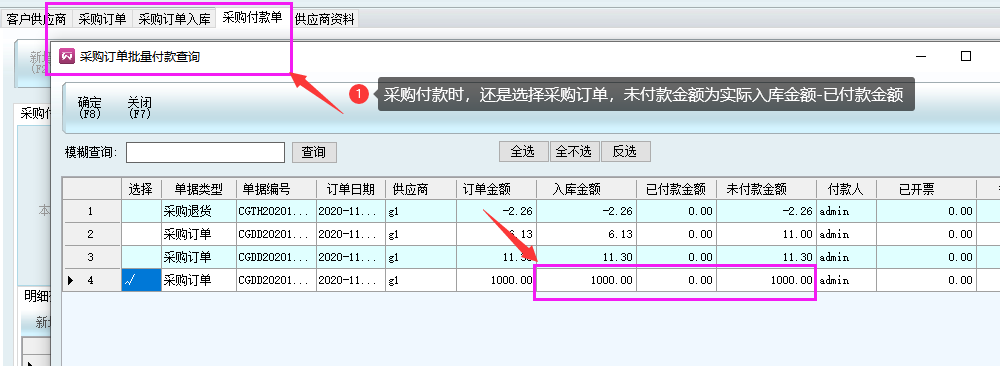 注意：在参数1的情况下，未入库但又付款这种情况，未付款金额将会显示成负数4、采购开票登记显示实际差额当开启显示差额时，在采购开票登记上，将显示按键‘生成成本调整单’，可根据这按键自动生成一个实际发票的材料成本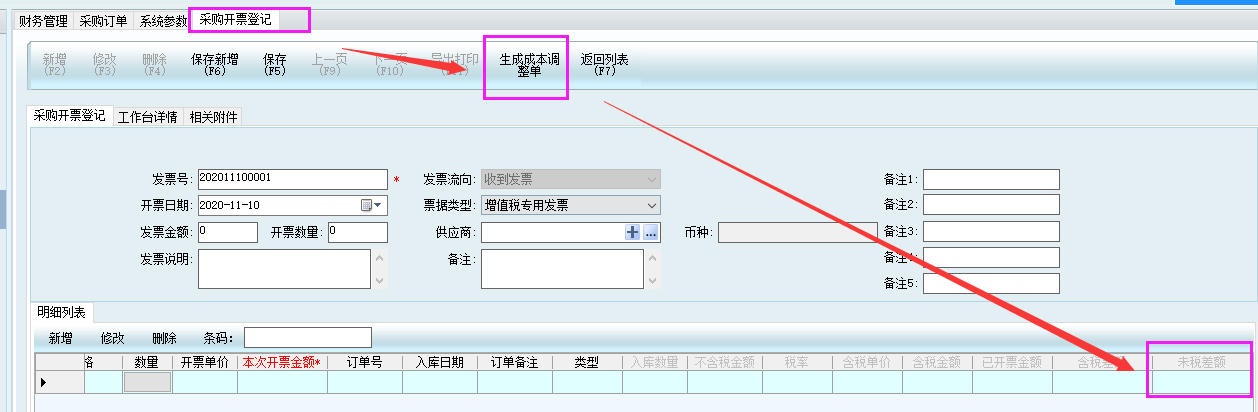 5、采购开票模式是指在财务管理-采购开票登记里，点新增，明细选择的数据来源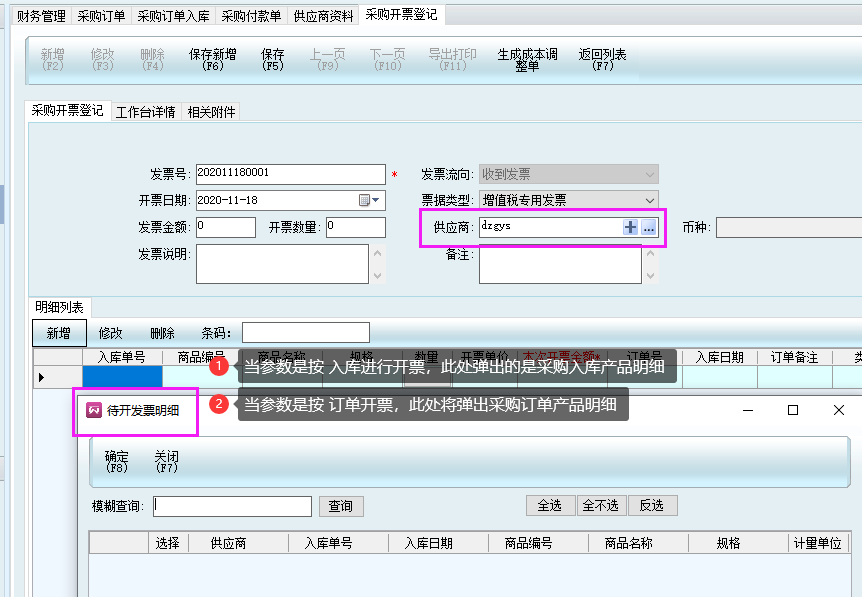 注意：选择开票时，在采购订单或者入库单，开票处，需要勾选开票，且金额不为0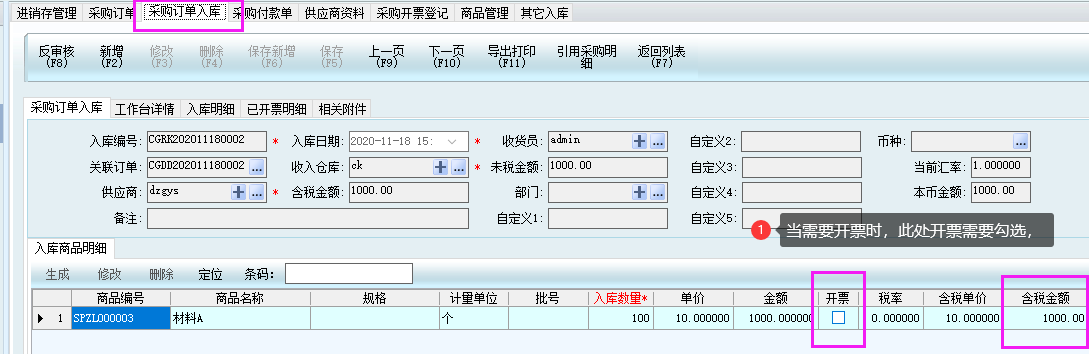 6、供应商报价后更新价格管理此参数是指在‘客户供应商-供应商报价’功能，做单后，更新‘进销存管理-供应商价格管理’的单价。当参数是1时，则表示审核供应商报价后，将自动更新这次的报价到供应商价格上，如果供应商价格管理里不存在该供应商该材料的报价，将自动新增一行。注：供应商价格管理将用在生产报价、产品结构清单成本核算、采购申请跟单、采购订单上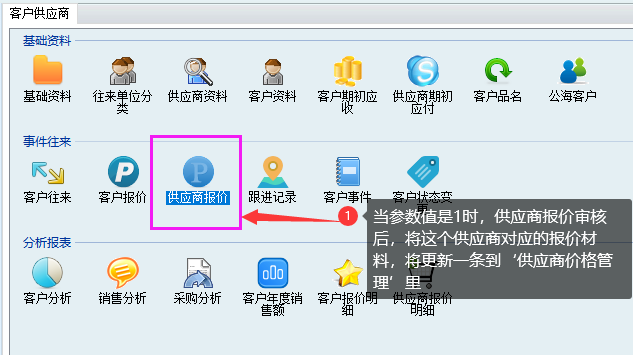 7、会计二级科目长度、会计三级科目长度、会计四级科目长度是指会计科目的科目位数，一个*号表示长度为1位，**表示长度是2位，一般：二级科目参数是默认填：**三级科目参数是默认填：**四级科目参数是默认填：**8、会计明细账结余金额显示负数此功能针对会计凭证的‘明细分类账’有效，参数改成1后，明细分类账将以‘借’、‘贷’表示正负数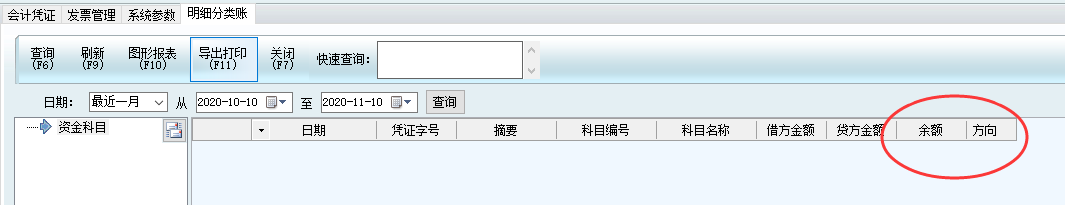 9、领料、调拨、组装单价计算方式0:读取商品管理的采购单价1:读取加权平均单价(默认)此功能对‘领料单’，‘调拨单’，‘组装单’，‘生产退料单’有效，当参数值是1时，例如在生产领料单上：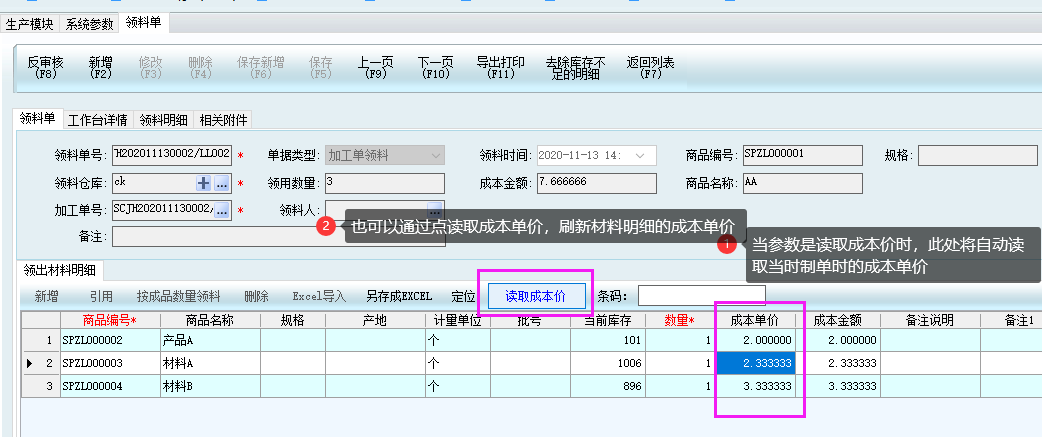 10、其它出库价格读取参数此功能只应用在‘进销存管理-其它出库’模块当参数是0时，选择产品时，单价等于商品管理里的销售单价；当参数是1时，选择产品时，单价等于商品管理里的销售单价；当参数是2时，选择产品时，单价等于当时库存的平均成本单价；当其它出库是用在内部领用时，一般参数是填211、商品采购单价自动更新到BOM清单单价当该参数是1时，当修改商品管理里的采购单价，这个单价将会更新到BOM表里的单价上。注意：采购单价不是指最近一次采购价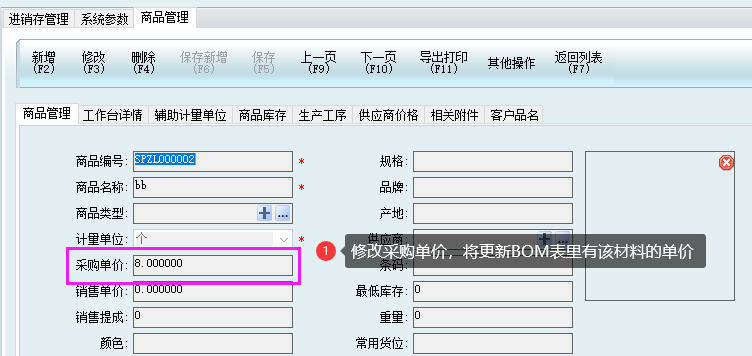 12、生产入库成本单价计算方式0:商品管理-采购单价1:根据领料成本+工资成本+分摊成本平均2:根据生产报价单价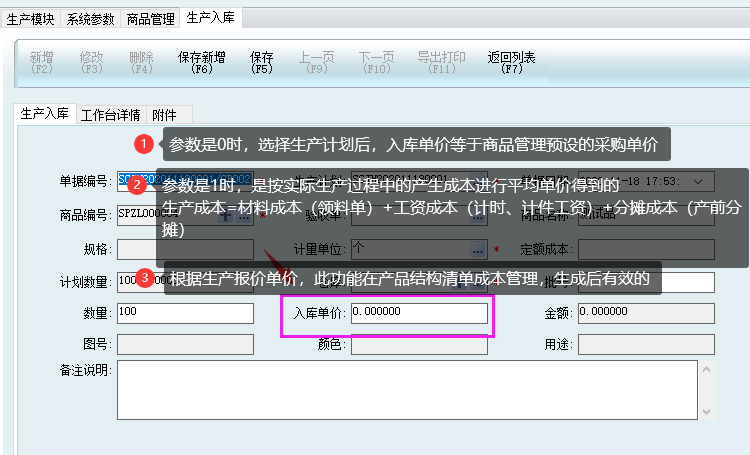 生产成本计算的相关在线教学：http://www.soft2005.com/Web/NewsInfo-271.html 13、收付款是否凭单据此参数是指，在采购付款，销售收款，是否需要选订单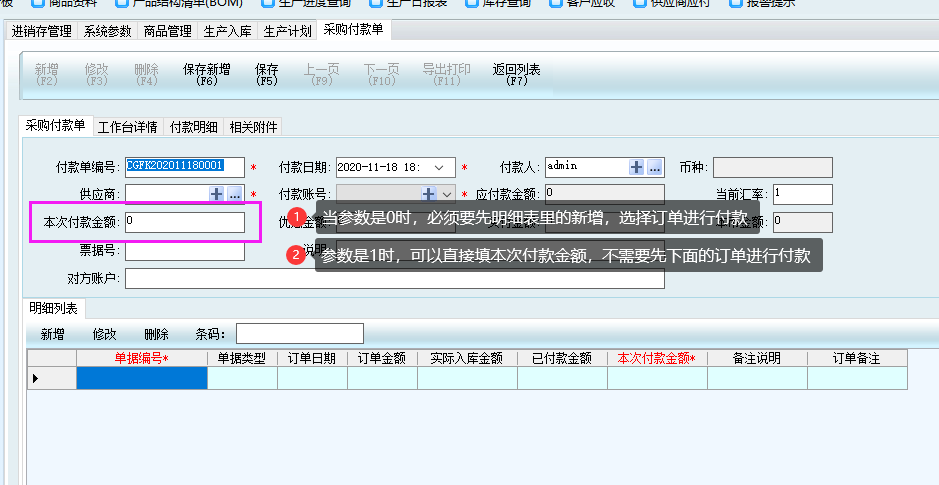 具体用法参考教学：http://www.soft2005.com/Web/NewsInfo-288.html14、特殊会计科目此参数请不要修改，如果需要联系客服人员15、委外加工单读取最近一次加工单价参数是1时，表示读取该产品该委外工厂的上一次的单价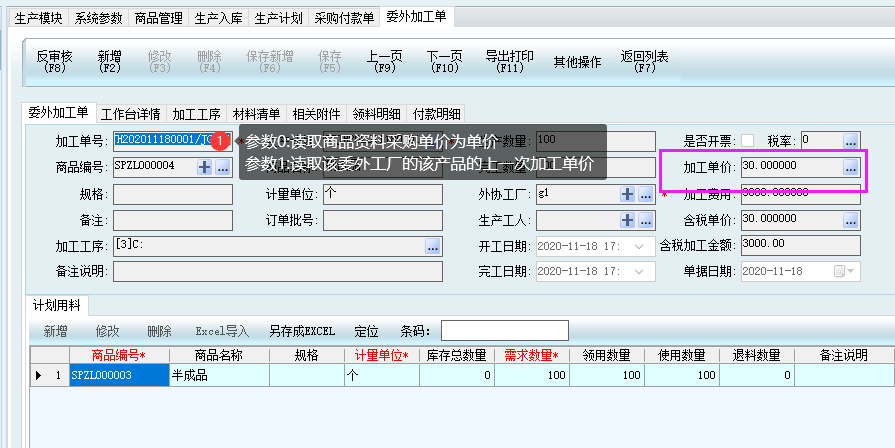 16、销售价是否含税、销售结算方式、销售开票模式这三个参数具体参考上面提到的采购类的参数，原理是一样的17、业务单据做了凭证之后,可否修改业务单据当参数是1时，如果单据已经做凭证了，将不能再进行修改，状态如图：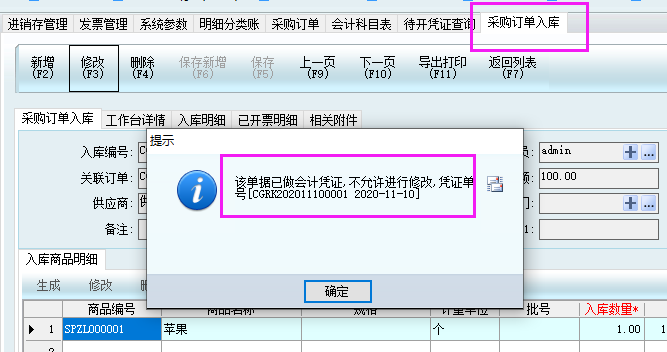 数值规范质检参数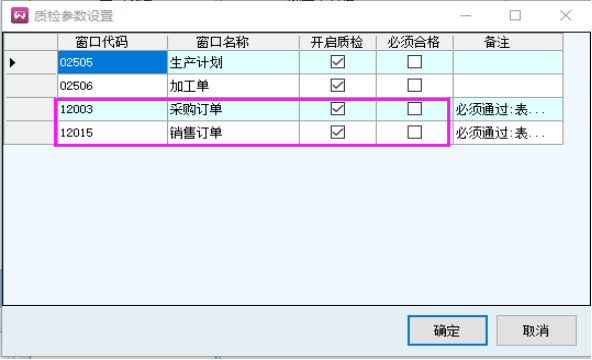 PDA参数参数名称参数值备注BOM表默认是否显示工序10:不显示BOM表默认是否显示工序11:显示工序规则10:所有产品统一工序(领料读BOM)工序规则11:每个产品单独设定工序(默认)工序规则12:每个产品单独设定工序:领料调用BOM工序规则13:关闭工序工序移交单默认生成计件工资10:不勾选生成:可以手动勾选工序移交单默认生成计件工资11:默认勾选生成计件工资(默认)加工单需要领料才能验收00:不需要加工单需要领料才能验收01:需要加工单需要领料才能验收02:按照BOM比例计算:验收数量不能大于领料总数可生产的数量加工领料控制0允许加工领料数量大过加工单的需求数量加工领料控制00:允许加工领料控制01:不允许建BOM表新增时是否过滤产品00:不过滤   建BOM表新增时是否过滤产品01:弹出过滤窗口开启BOM审核功能00:不开启审核开启BOM审核功能01:开启审核:不审核可以做MRP运算开启BOM审核功能02:开启审核:审核后才可以做MRP运算领料方式00:引用加工单(可更改)领料方式01:引用加工单(不可更改)领料方式02:批量引用加工单(可更改)领料方式03:批量引用加工单(不可更改)领料方式04:引用生产计划单领料方式05:引用生产入库单上道工序未完成则不能验收下道工序00:没完成也可以验收上道工序未完成则不能验收下道工序01:如果上一道工序未完成:则不能下道工序验收:其中(合格完工数量+不合格数量)>加工数量表示是完成上道工序未完成则不能验收下道工序02:不能超过上一道工序的完成合格数上道工序未完成则不能验收下道工序03:例如工序数量是100:工序移交总数量不能超过100生产计划级数00: 1至2级(默认)生产计划级数01: 大于2级生产计划级数0不建议更改此参数生产计划下达加工单时是否打印00:表示下达后不打印生产计划下达加工单时是否打印01:下达成功后打印报表生产计划下达加工单是否自动合并00:自动合并(默认)生产计划下达加工单是否自动合并01:不合并生产计划下达加工单是否自动合并0不建议更改生产入库必须验收才能入库00:不需要验收单:就可以入库(默认)生产入库必须验收才能入库01:必须做验收单:生产计划才能入库生产入库必须验收才能入库02:必须做了质检(生产质检):才能入库生产入库必须验收才能入库03:直接引用验收单进行入库生产入库选择生产计划模式00:直接选择生产入库选择生产计划模式01:先开启查询窗口是否开启BOM替换料10:关闭是否开启BOM替换料11:开启未完成的加工单字体是否加粗00:不加粗未完成的加工单字体是否加粗01:加粗下达加工单时计算材料方式0一道工序时下达加工单时计算材料方式00:不显示工序:读取BOM用料下达加工单时计算材料方式01:显示工序:读取工序用料下达加工单时计算材料方式0无论几道工序下达加工单时计算材料方式02:显示工序:读取BOM用料销售订单保存后是否自动生成生产单00:不自动生成销售订单保存后是否自动生成生产单01:新增保存自动提示生成销售订单保存后是否自动生成生产单02:审核后自动提示生成销售订单保存后是否自动生成生产单0(参数2在编辑界面下才生效)验收单、领料单启用条码快速录入10:开启验收单、领料单启用条码快速录入11:关闭验收单生成计件时单价是否可修改0验收单生成计件时单价是否可修改验收单生成计件时单价是否可修改00:可修改(默认)验收单生成计件时单价是否可修改01:不可改验收单是否返填工序完工数0验收单是否返填工序完工数验收单是否返填工序完工数00:不返填(此参数下:需要返填:要做工序移交单)验收单是否返填工序完工数01:返填验收单直接入库是否可勾选00:必须是产品验收时才能勾选(部分工序的验收不允许勾选)(默认)验收单直接入库是否可勾选01:部分工序的验收:也允许勾选验收单直接入库是否可勾选02:任何情况的验收都不可勾选验收单直接入库是否可勾选0建议用参数0验收单自动生成计件工资20:手动做计件工资验收单自动生成计件工资21:根据工序自动生成验收单自动生成计件工资22:根据加工工序:每个工序都生成验收单自动生成计件工资23:快速手动输入计件工资验收数量是否允许大于生产数量1验收数量是否允许大于生产数量验收数量是否允许大于生产数量10:允许  验收数量是否允许大于生产数量11:不允许  验收数量是否允许大于生产数量1例如加工数量是100个:总验收数量是否可以超过100个.参数名称参数值备注F6查询-默认查询模式00:简单模式(默认)F6查询-默认查询模式01:高级模式保存后弹出发送消息00,不弹出保存后弹出发送消息01,弹出保存后弹出发送消息0(采购订单、销售订单、生产计划、加工单、验收单、生产入库)保存后自动发送消息窗口输入窗口的ID保存后自动发送消息窗口多个窗口ID以‘,’隔开保存新增删除审核反审核日志10:不生成日志保存新增删除审核反审核日志11:生成操作日志编辑界面独立窗口10,显示独立窗口编辑界面独立窗口11,显示标签页(默认)出库模式00:严格模式,即库存小于出库数量则不允许出库出库模式01:简单模式,库存小于出库数量可以出库,这样会影响库存成本,可能出现负数,不推荐使用出库模式0此模式是在无严格库存控制模式的情况下使用.订单出入引用控制模式00:简单模式,订单已引用出入库都可以修改订单单据     订单出入引用控制模式01:严格模式,订单已经被出入库引用不能再次修改工作台消息提示方式00:不提示(默认)工作台消息提示方式01:接收人提示工作台消息提示方式02:提示接收人,并在完成时提示发送人公海客户:返回到公海月数6销售人员N个月没有跟进的客户，让它自动进入公海,N为当前参数值.备注:判断有没有跟进的依据是客户跟进模块公海客户:未跟进客户自动流入公海00:不开启(默认)公海客户:未跟进客户自动流入公海01:开启公海客户:未跟进客户自动流入公海0备注:此参数开启后一段时间未跟进的客户将自动流入公海开启快速查询10:关闭开启快速查询11:开启控件选择时弹出过滤框0是否显示过滤框控件选择时弹出过滤框00:不显示控件选择时弹出过滤框01:显示控件选择时弹出过滤框0过滤条件是按查询窗口的单据号库存查询是否显示0库存的商品00,不显示     库存查询是否显示0库存的商品01,显示库存进出明细台账显示期初数00:不显示库存进出明细台账显示期初数01:显示(参数为显示时,请尽量选一个产品进行查阅)库存盘点显示列表0库存盘点是否显示列表   库存盘点显示列表0(admin默认显示列表)   库存盘点显示列表00:不显示   库存盘点显示列表01:显示默认显示范围3查看数据时,默认显示的数据范围默认显示范围30:当天默认显示范围31:最近三天默认显示范围32:最近一周默认显示范围33:最近一月(默认)默认显示范围34:最近三个月默认显示范围35:最近半年默认显示范围36:最近一年默认选择包含下级10:默认不包含默认选择包含下级11:默认包含(默认)默认选择包含下级12:半包含(数据量多时推荐)批号特殊用法00:正常使用批号特殊用法01:自动生成日期(先进先出)批号特殊用法02.范围选择(适合颜色、尺码、库位等用法)是否显示视频教学00-不显示视频教学       是否显示视频教学01-显示视频教学按钮树型结构默认是否展开00:低于100条记录时,全部展开树型结构默认是否展开01:收缩二级列表树型结构默认是否展开02:展开全部列表限制审核后才能打印00:不限制限制审核后才能打印01:限制销售订单转生产、采购模式10:任意生成(默认)销售订单转生产、采购模式11:判断来源转生产、采购销售模式10:从库存销售销售模式11:无库存可销售修改单据重新发起工作台消息00:不受控制修改单据重新发起工作台消息01:发起的OA消息不允许修改修改单据重新发起工作台消息02:修改保存时,重新发起引用单据后自动编号模式00:表示按引用的单号+/001.002.003...往上加引用单据后自动编号模式01:表示按默认的编号规则生成引用订单批量出入库00:单张订单进行入库引用订单批量出入库01:允许一次性引用多张订单进行出入库引用订单批量出入库0建议用0的方式允许直接修改单据状态00:允许允许直接修改单据状态01:禁止允许直接修改单据状态0允许直接修改单据状态0例如允许直接修改单据状态0订单的入库、出库状态,付款状态允许直接修改单据状态0生产计划、加工单的完成状态自动编码重复时处理方式00:提示自动编码存在     自动编码重复时处理方式01:自动生成新编码保存自动更新打印报表10:不自动更新自动更新打印报表11:自动更新(默认)自动审核00:自动审核自动审核01:手动审核参数名称参数值备注采购、销售单价为0时提示1采购单价,销售单价,不含税单价是0时,保存时是否提示采购、销售单价为0时提示0:不提示采购、销售单价为0时提示1:提示采购价是否含税0-1:待设置,默认不含税采购价是否含税0:不含税采购价是否含税1:含税采购价是否含税此参数需要配合输入含税单价返算不含税单价功能使用采购结算方式10:根据订单结算采购结算方式1:根据采购入库结算(默认)采购开票登记显示实际差额10,不显示采购开票登记显示实际差额1,显示采购开票登记显示实际差额当采购发票(以入库开票为准)的开票金额和实际入库的金额不一样时,是否要显示差额采购开票模式00:入库后产生待开发票(默认)采购开票模式1:订单下达后就可以开票个人所得税起征金额5000个人所得税起征金额供应商报价后更新价格管理0供应商报价审核后,更新供应商价格管理价格供应商报价后更新价格管理0,不更新供应商报价后更新价格管理1,审核后更新会计二级科目长度**会计科目第二级编号的长度会计明细账结余金额显示负数1明细账上余额是否显示负数会计明细账结余金额显示负数0:显示会计明细账结余金额显示负数1:不显示,以借贷表示正负会计三级科目长度**会计科目第二级编号的长度会计四级科目长度**四级会计科目编码长度领料、调拨、组装单价计算方式10:读取商品管理的采购单价领料、调拨、组装单价计算方式1:读取加权平均单价(默认)其它出库价格读取参数20:商品销售单价其它出库价格读取参数1:商品采购单价其它出库价格读取参数2:商品加权平均单价商品采购单价自动更新到BOM清单单价0商品采购单价自动更新到BOM清单单价商品采购单价自动更新到BOM清单单价0,不更新商品采购单价自动更新到BOM清单单价1,更新生产入库成本单价计算方式10:商品管理-采购单价生产入库成本单价计算方式1:根据领料成本+工资成本+分摊成本平均生产入库成本单价计算方式2:根据生产报价单价收付款是否凭单据0采购付款单,销售收款单是否需要引用单据收付款是否凭单据0:必须要引用收付款是否凭单据1:可以不引用收付款是否凭单据提示:两种方式不要随意切换收付款是否凭单据参数是1时,需要后台处理资金账号流水和汇总两个视图(此句给开发人员备注提示)特殊会计科目1231,1602,1702,1703在会计科目期初余额生效,多个科目间以','隔开委外加工单读取最近一次加工单价10:读取商品资料采购单价为单价委外加工单读取最近一次加工单价1:读取该委外工厂的该产品的最近一次加工单价销售价是否含税0-1:待设置,默认不含税销售价是否含税0:不含税销售价是否含税1:含税销售价是否含税此参数需要配合输入含税单价返算不含税单价功能使用销售结算方式10:根据销售订单结算销售结算方式1:根据销售出库结算(默认)销售开票模式00:出库后产生待开发票(默认)销售开票模式1:订单下达后就可以开票业务单据做了凭证之后,可否修改业务单据1业务单据做了凭证之后,是否可修改业务单据业务单据做了凭证之后,可否修改业务单据0:可以业务单据做了凭证之后,可否修改业务单据1:不可以参数名称参数值备注参数代码成本价格小数位数6成本价格小数位数
例如 采购入库不含税单价、成本单价,成本金额chenbenLenth单价小数点位数6单价小数点位数
例如销售订单的含税单价PricePrecision金额小数位数2金额小数位数，例如销售订单的含税金额AmtPrecision数值保留小数位数0数量的小数位数，例如销售订单里面的数量SystemPrecision参数名称参数值备注参数代码功能描述采购订单质检管理12003,1,0必须通过:表示不通过无法入库QC12003必须合格勾选后，在采购订单入库前，需要先做质检单，质检的合格数量
例如图示，当质检数量为1时，入库的数量则不能超过1，如果超过1，将会有提示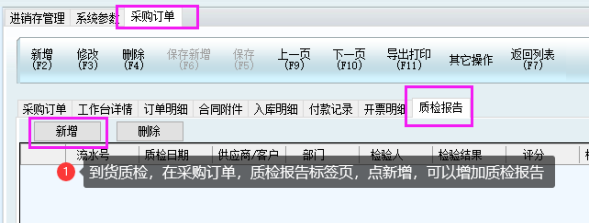 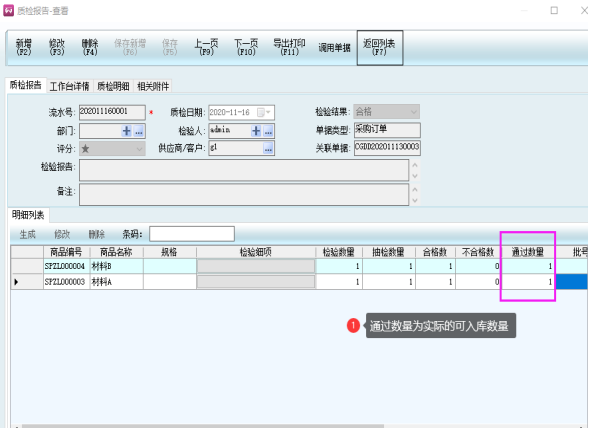 加工单质检02506,1,0QC02506加工单质检为生产过程检，用于登记作用生产计划质检报告02505,1,0QC02505此功能为生产完工检，需结合生产参数-生产入库必须验收才能入库，当参数是2时，此参数则为必填销售订单质检报告12015,1,0必须通过:表示不通过无法出库QC12015功能同采购订单在系统里，双击这些参数里的某个参数，将弹出一个勾选框在系统里，双击这些参数里的某个参数，将弹出一个勾选框在系统里，双击这些参数里的某个参数，将弹出一个勾选框在系统里，双击这些参数里的某个参数，将弹出一个勾选框在系统里，双击这些参数里的某个参数，将弹出一个勾选框参数名称参数值备注功能描述PDA直接填充产品数量10:不填充数量,扫产品条码 
1:自动填充数量,不扫产品条码此处是指在PDA界面上，例如扫销售单号，是否自动带出订单上的数量，例如销售订单是A产品销售15个，

当参数是0时，默认带出的数量是0，需要继续扫产品条码进行增加数量,

当参数是1时，默认是带出销售的产品15个PDA自动审核00:否 
1:是在PDA保存单据后，数据将同步到电脑端，有些单据，如销售订单出库，需要审核后才会生效，

当参数是0时，则表示在PDA录单后，需要在电脑端进行审核，此单据才会生效

当参数是1时，则表示在PDA录单后，单据的状态自动为已审核状态注意：此参数为配合PDA手持终端使用，默认是以安卓PDA为准注意：此参数为配合PDA手持终端使用，默认是以安卓PDA为准注意：此参数为配合PDA手持终端使用，默认是以安卓PDA为准注意：此参数为配合PDA手持终端使用，默认是以安卓PDA为准